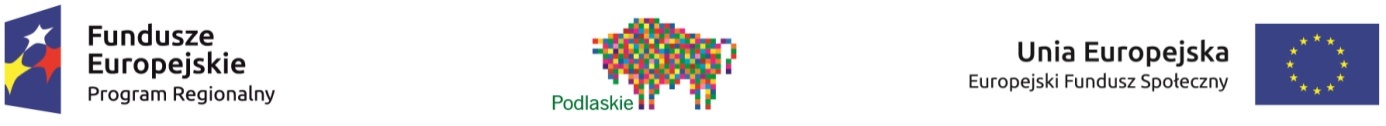 Regulamin rekrutacji i uczestnictwa            w projekcie „Rodzina - inwestycja                 w przyszłość”numer RPPD.07.02.01-20-006/16współfinansowanym ze środków Europejskiego Funduszu Społecznegow ramach Regionalnego Programu Operacyjnego Województwa Podlaskiego na lata 2014-2020Oś Priorytetowa 7. Poprawa spójności społecznejDziałanie 7.2. Rozwój usług społecznychPoddziałanie 7.2.1. Rozwój usług społecznych i zdrowotnych na rzecz osób zagrożonych wykluczeniem społecznym§1Projekt realizowany jest na podstawie umowy zawartej pomiędzy Powiatem Bielskim/ Powiatowym Centrum  Pomocy Rodzinie w Bielsku Podlaskim, a Zarządem Województwa Podlaskiego, działającym jako Instytucja Zarządzająca Regionalnego Programu Operacyjnego Województwa Podlaskiego na lata 2014-2020.Projekt skierowany jest do 95 osób z powiatu bielskiego zagrożonych ubóstwem lub wykluczeniem społecznym oraz 8 pracowników jednostek wsparcia rodziny i systemu pieczy zastępczej.Celem projektu jest wsparcie rodzin zastępczych, rodzin wychowujących dziecko niepełnosprawne oraz rodzin dysfunkcyjnych przeżywających trudności w pełnieniu funkcji opiekuńczo- wychowawczych zamieszkujących powiat bielski.Projekt realizowany jest w okresie od 01.09.2017r. do 30.08.2019r. Udział w projekcie jest bezpłatny.Biuro projektu znajduje się w siedzibie Powiatowego Centrum Pomocy Rodzinie      ul. 3 Maja 17, 17-100 Bielsk Podlaski                                                                             §2 Zakres wsparcia merytorycznego oferowanego w projekcie obejmuje:1. Usługi społeczne na rzecz rozwoju rodzin, które mają na celu zapobiec lub zminimalizować negatywne skutki pobytu dzieci w pieczy zastępczej, negatywne skutki niepełnosprawności   w rodzinie oraz zapobiec dysfunkcjonalności rodzin mających problem z funkcjonowaniem społecznym.    W  ramach usług społecznych odbywać się będą następujące formy wsparcia, uwzględniające podział Uczestników/ Uczestniczek  na poszczególne grupy ze względu na zdiagnozowane potrzeby. Osoby przebywające w pieczy zastępczej – 35 Uczestników/ Uczestniczek projektu    w wieku od 6 do 18 lat.-  zajęcia socjoterapeutyczne, -  zajęcia glottodydaktyczne, -  terapia logopedyczna,-  grupa wsparcia,-  terapia poprzez teatr,-  kolonie. Rodzice sprawujący rodzinną pieczę zastępczą – 20 Uczestników/ Uczestniczek projektu w wieku od 25 do 80 lat.- grupa wsparcia,- warsztaty kompetencji wychowawczych, - warsztaty z elementami treningu umiejętności społecznych.Rodzice wychowujący dziecko z niepełnosprawnością – 20 Uczestników/ Uczestniczek projektu w wieku od 25 do 65 lat.- grupa wsparcia,- warsztaty kompetencji wychowawczych. Rodziny przeżywające trudności w pełnieniu funkcji o-w,  tzw. dysfunkcyjne - 20 Uczestników/ Uczestniczek projektu w wieku od 25 do 65 lat.- warsztaty kompetencji wychowawczych, - warsztaty z elementami treningu umiejętności społecznych.Poradnictwo prawne dla 20 Uczestników/ Uczestniczek projektu,Mediacje rodzinne dla 24 Uczestników/ Uczestniczek projektu.2. Praca socjalna    Pracownik socjalny będzie wykonywał zadania w zakresie niezbędnym do przeprowadzenia skutecznych i efektywnych działań  z zakresu ustawy o wspieraniu rodziny  i systemu pieczy zastępczej. Do zadań pracownika socjalnego będzie należało m.in. prowadzenie negocjacji w celu zawarcia 50 kontraktów socjalnych oraz szeroko rozumiana praca socjalna z  30 Uczestnikami/ Uczestniczkami projektu tj. 10 rodzinami dysfunkcyjnymi i  20 rodzicami wychowującymi dzieci z niepełnosprawnością.3. Szkolenia dla pracowników PCPR oraz Dyrektora placówki o-w typu rodzinnego     Pracownicy jednostki wsparcia rodziny i systemu pieczy zastępczej - 8 osób w wieku od 25 do 50 lat.Szkolenia  dla pracowników obejmą następujący zakres tematyczny: Profilaktyka uzależnieńTrudności opiekuńczo- wychowawcze u dzieci pozostających w pieczy zastępczejPrawidłowa komunikacja z trudnym klientemDiagnoza zaburzeń zachowania u dzieci i sposób postępowania                                                                         §31. Uczestnikiem Projektu może być osoba, która w dniu podpisania Deklaracji uczestnictwa w Projekcie  dobrowolnie zgłasza chęć udziału oraz spełnia następujące kryteria:     1) zamieszkuje na terenie Powiatu Bielskiego;    2) jest osobą zainteresowaną udziałem w Projekcie i zalicza się do jednej z kategorii osób  zagrożonych ubóstwem lub wykluczeniem społecznym, tj:a) osób lub rodzin korzystających ze świadczeń z pomocy społecznej zgodnie z ustawą z dnia 12 marca 2004 r. o pomocy społecznej lub kwalifikujących się do objęcia wsparciem pomocy społecznej, tj. spełniające co najmniej jedną z przesłanek określonych w art. 7 ustawy z dnia 12 marca 2004 r. o pomocy społecznej b)  osób przebywających w pieczy zastępczej w wieku od 6 do l8 lat,c) rodzin z dzieckiem z niepełnosprawnością, o ile co najmniej jeden z rodziców lub opiekunów nie pracuje ze względu na konieczność sprawowania opieki nad dzieckiem z niepełnosprawnością; d) otoczenie osób zagrożonych ubóstwem lub wykluczeniem społecznym – tj. rodziny zastępczee) rodzin przeżywających trudności w pełnieniu funkcji opiekuńczo-wychowawczych, o których   mowa w ustawie z dnia 9 czerwca 2011 r. o wspieraniu rodziny i systemie pieczy zastępczej;     3) jest pracownikiem jednostki wsparcia rodziny i systemu pieczy zastępczej§4Ogłoszenie o naborze do projektu umieszczone zostanie na tablicy ogłoszeń                w Powiatowym Centrum Pomocy Rodzinie w Bielsku Podlaskim, Miejskich                   i Gminnych Ośrodkach Pomocy Społecznej oraz szkołach podstawowych                      i przedszkolach. Informacja o rekrutacji do Projektu wraz z regulaminem oraz załącznikami dostępna będzie na stronie internetowej Centrum pod adresem: www.pcprbielskpodlaski.pl.Do szkół podstawowych oraz Miejskich i Gminnych Ośrodków Pomocy Społecznej zostaną wysłane pisma z prośba o wytypowanie oraz poinformowanie potencjalnych uczestników o realizowanym projekcie. Zgłoszenia przyjmowane będą osobiście w Biurze Projektu - siedzibie Powiatowego Centrum Pomocy Rodzinie w Bielsku Podlaskim. Potencjalny kandydat po zapoznaniu się z niniejszym regulaminem przedkłada następujące dokumenty: formularz rekrutacyjny ( załącznik nr 1),karta zgłoszenia do projektu ( załącznik nr 2),deklaracja uczestnictwa w projekcie ( załącznik nr 3),oświadczenie  uczestnika projektu ( załącznik nr 4),            w uzasadnionych przypadkach kandydat przedkłada również:            f. dowód osobisty – do wglądu w celu potwierdzenia podstawowych danych      g.  orzeczenie o niepełnosprawności – do wglądu w celu potwierdzenia danych      h.  zaświadczenie/ decyzja  z MOPS, GOPS - do wglądu w celu potwierdzenia danych6.   Wyboru Uczestników projektu, na podstawie analizy dokumentów rekrutacyjnych do poszczególnych działań dokonuje PCPR. Powołana zostanie Komisja Rekrutacyjna, która wyłoni Uczestników/ Uczestniczki Projektu.7.    Przy rekrutacji zostaną zastosowane następujące kryteria, w tym:             Kryteria podstawowe związane ze specyfiką grup docelowych:przynależność do grup docelowych projektu określonych w §3 (kryterium TAK – NIE);nie korzystanie przez kandydatów z takich samych form wsparcia jednocześnie w żadnym innym projekcie współfinansowanym przez Europejski Fundusz Społecznymiejsce zamieszkania Kryteria premiujące:preferowane będą osoby doświadczające wielokrotnego wykluczenia rozumianego jako wykluczenie z powodu więcej niż jednej z przesłanek określonych w art. 7 ustawy o pomocy społecznej z dnia 12.03.2004r., preferowane będą osoby lub rodziny korzystające z PO PŻ a zakres wsparcia dla tych osób i rodzin nie będzie powielał działań, które dana osoba lub rodzina zagrożona ubóstwem lub wykluczeniem społecznym otrzymała lub otrzymuje 
z PO PŻ w ramach działań towarzyszących, o których mowa w PO PŻ. 8. O zakwalifikowaniu kandydata do udziału w projekcie decyduje spełnienie wymaganych kryteriów rekrutacji i uczestnictwa określonych w §3 i §4. Rekrutacja uczestników projektu „Rodzina - inwestycja w przyszłość” będzie  prowadzona dwuetapowo:  I etap rekrutacji do projektu:  rodziny przeżywające trudności w pełnieniu funkcji o-w, tzw. dysfunkcyjne wraz dziećmi                        oraz osoby przebywające w pieczy zastępczej wraz z opiekunami -                 od dnia 01.09.2017r. do dnia  08.09.2017r.rodzice wychowujący dziecko z niepełnosprawnością –                                                                                   od dnia 01.09.2017r. do dnia 15.09.2017r.Pracownicy jednostki wsparcia rodziny i systemu pieczy zastępczej                                                                                   od dnia 01.09.2017r. do dnia  15.10.2017rII etap rekrutacji do projektu: rodziny przeżywające trudności w pełnieniu funkcji o-w, tzw. dysfunkcyjne wraz dziećmi                        oraz osoby przebywające w pieczy zastępczej wraz z opiekunami                                                                                   od dnia 01.09.2018r. do dnia  08.09.2018r.  rodzice wychowujący dziecko z niepełnosprawnością –                                                                                   od dnia 01.09.2018r. do dnia 15.09.2019r.9.  Informacja na temat zakwalifikowania Uczestnika/ Uczestniczkę do projektu wraz       z informacją na temat miejsca  i terminu rozpoczęcia realizacji działań będzie przekazana kandydatowi z wykorzystaniem danych teleadresowych przekazanych przez kandydata  w formularzu rekrutacyjnym.10. Jeśli liczba osób kwalifikujących się do projektu będzie większa od liczby przewidzianych miejsc  zostanie utworzona lista rezerwowa.11.   Liczba miejsc we wszystkich zakresach wsparcia jest ograniczona. §5Rozpoczęcie uczestnictwa:Za dzień rozpoczęcia udziału w projekcie przyjmuję się datę podpisania deklaracji uczestnictwa w projekcie.Zakończenie uczestnictwa:Zakończenie uczestnictwa w projekcie następuje z chwilą zrealizowania zaplanowanych dla Uczestnika/ Uczestniczki działań w ramach projektu.  2.   Przerwanie uczestnictwa przed zrealizowaniem zaplanowanych działań  następuje     w przypadku:– rezygnacji z uczestnictwa,– skreślenia z listy uczestników na zasadach określonych w pkt. 3.3. Zamiar rezygnacji z uczestnictwa Uczestnik/ Uczestniczka zgłasza w formie pisemnej.4. Uczestnik może zostać skreślony z listy uczestników w następujących przypadkach: a. niestosowania się do postanowień niniejszego regulaminu,b. niestosowania się do szczegółowych zasad realizacji poszczególnych form wsparcia 5. Decyzję o skreśleniu z listy uczestników projektu podejmuje koordynator projektu na wniosek pracownika Powiatowego Centrum Pomocy Rodzinie w Bielsku Podlaskim, lub  z własnej inicjatywy po uzyskaniu informacji mogących być podstawą dla skreślenia   i po odbyciu konsultacji z  koordynatorem projektu bądź pracownikiem socjalnym.Osoba, która zakończyła udział w projekcie otrzyma zaświadczenie potwierdzające fakt uczestnictwa w projekcie. §6     Zobowiązania uczestników projektu:Uczestnik zobowiązuje się do: Realizacji działań określonych w kontrakcie socjalnym.Podpisywania w trakcie udziału w zajęciach realizowanych w ramach projektu list obecności i innych dokumentów wskazanych przez prowadzącego usługę.Wypełniania w trakcie udziału w zajęciach ankiet ewaluacyjnych. Bieżącego informowania pracownika socjalnego/ koordynatora projektu bądź prowadzącego zajęcia o wszystkich zdarzeniach mogących zakłócić dalszy udział uczestnika w projekcie§7Postanowienia końcoweRealizator projektu zastrzega sobie prawo do zmian w niniejszym regulaminie, przy czym wszelkie zmiany wprowadzane będą w formie pisemnej. Informacje o ewentualnej zmianie regulaminu zostaną zamieszczone na stronach internetowych Powiatowego Centrum Pomocy Rodzinie pod adresem www.pcprbielskpodlaski.pl.Regulamin wchodzi w życie z dniem 01.09.2017 roku i obowiązuje do dnia 31.08.2019 roku.ZałącznikiZałącznik 1 – Wzór formularza rekrutacyjnegoZałącznik 2 – Wzór karty zgłoszenia do projektuZałącznik 3 – Wzór deklaracji uczestnictwaZałącznik 4 –Wzór oświadczania uczestnika projektu o wyrażeniu zgody na przetwarzanie danych osobowych.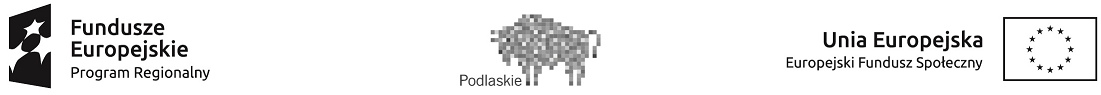 Załącznik nr 1                                 		FORMULARZ REKRUTACYJNYkandydata/kandydatki  do uczestnictwa w projekcieRODZINA – INWESTYCJA W PRZYSZŁOŚĆProjekt współfinansowany ze środków Unii Europejskiej w ramach Regionalnego Programu Operacyjnego Województwa Podlaskiego na lata 2014-2020W związku  z tym, że jestem zainteresowany  udziałem  projekcie „Rodzina – inwestycja w przyszłość” oświadczam , że:Zostałam/em poinformowana/y o planowych działaniach w Projekcie oraz jego współfinansowaniu  ze środków Unii Europejskiej w ramach EFS, w ramach Regionalnego Programu Operacyjnego Województwa Podlaskiego na lata 2014-2020. Zapoznałem się z postanowieniami Regulaminu rekrutacji i uczestnictwa w Projekcie i je akceptuje.Wyrażam zgodę na gromadzenie i przetwarzanie moich danych osobowych zawartych w niniejszym formularzu zgodnie z Ustawą z dnia 29 sierpnia 1997r. o ochronie danych osobowych (Dz .U z 2016 poz. 922 z poz. zm.) do celów związanych z przeprowadzeniem procesu rekrutacji, realizacji projektu praz w przyszłości, pod warunkiem, że nie zostanie zmieniony cel przetwarzania.Oświadczam, że nie korzystam i nie będę korzystał/a z tego samego typu wsparcia w innych działaniach               i Priorytetach Regionalnego Programu Operacyjnego Województwa Podlaskiego na lata  2014- 2020  w okresie  udziału w projekcie pt.: „Rodzina – inwestycja  przyszłość”.W związku z przystąpieniem do Projektu:1. Zgodnie z zapisami Ustawy o prawie autorskim i prawach pokrewnych z dnia 4 lutego 1994 roku (Dz. U. z 2006 r., Nr 90, poz. 631 z późn. zm.), wyrażam zgodę na nieodpłatne utrwalenie, wykorzystanie i powielanie zdjęć oraz nagrań video wykonanych podczas  projektu pt. „Rodzina  - inwestycja w przyszłość” bez konieczności każdorazowego ich zatwierdzania, wyłącznie w celu realizacji ww. projektu. 2. Oświadczam, że wyrażenie zgody jest równoznaczne z wykorzystaniem zdjęć i nagrań z moim wizerunkiem w materiałach promocyjnych i umieszczeniem ich na stronie internetowej PCPR   www.pcprbielskpodlaski.pl………………………………….                           	            ………….……………………………………………           podpis kandydata					podpis rodzica zastępczego/opiekuna prawnego						w przypadku kandydata niepełnoletniego……………………………………..         Miejscowość i dataZałącznik nr   2  Karta zgłoszenia do projektu Ja, niżej podpisany(a)…………………………………………………………………………imię i nazwisko PESEL: ………………………………………………………………………………………..						 nr PESEL zgłaszam chęć uczestnictwa w Projekcie „Rodzina  - inwestycja w przyszłość”, w zakresie dotyczącym*:Jako:Osoba/ rodzina oczekująca wsparcia w zakresie wspierania rodziny i pieczy zastępczej Osoba sprawująca opiekę nad dzieckiem z niepełnosprawnością. Rodzic przeżywający trudności w pełnieniu funkcji opiekuńczo – wychowawczych……………………………..                                      …………………………………         miejscowość, data                                                  czytelny podpis kandydata *Prosimy o wybór jednego obszarZałącznik nr 3			Deklaracja uczestnictwa w projekcieJa, niżej podpisana(y)…………………………………………………………………………					imię i nazwisko PESEL………………………………………………………………………………………					nr PESELDeklaruję udział w projekcie pt. „Rodzina - inwestycja w przyszłość” realizowanym przez Powiat Bielski Powiatowe Centrum Pomocy Rodzinie w Bielsku Podlaskim wraz z Partnerami w ramach Regionalnego Programu Operacyjnego Województwa Podlaskiego na lata 2014-2020, Oś Priorytetowa VII Poprawa spójności społecznej Działanie 7.2, Rozwój usług społecznych Poddziałanie 7.2.1. Rozwój usług społecznych i zdrowotnych na rzecz osób zagojonych wykluczeniem społecznym.Jednocześnie oświadczam, że:1. Zostałem poinformowany/a, że projekt „Rodzina - inwestycja w przyszłość” jest współfinansowany przez Unię Europejską ze środków Europejskiego Funduszu Społecznego.2. Zapoznałem/łam się z postanowieniami Regulaminu rekrutacji i uczestnictwa w projekcie.3. Przedstawione przeze mnie w Formularzu rekrutacyjnym dane są prawdziwe i odpowiadają stanowi faktycznemu na dzień podpisania niniejszej deklaracji. Jestem świadomy/a odpowiedzialności, jaką ponoszę w przypadku podania nieprawdziwych danych.…………………..……………….        	                                                         …………………………………………	miejscowość, data 			                       czytelny podpis uczestnika projektu** W przypadku deklaracji uczestnictwa osoby małoletniej oświadczenie powinno zostać podpisane przez jej prawnego opiekuna. stronaZałącznik nr  4OŚWIADCZENIE UCZESTNIKA PROJEKTU W związku z przystąpieniem do projektu pn. „Rodzina  - inwestycja w przyszłość” oświadczam, że przyjmuję do wiadomości, iż:administratorem moich danych osobowych jest Ministerstwo Rozwoju, z siedzibą w Warszawie, przy Pl. Trzech Krzyży 3/5;podstawę prawną przetwarzania moich danych osobowych stanowi art. 23 ust. 1 pkt 2 lub art. 27 ust. 2 pkt 2 ustawy z dnia 29 sierpnia 1997 r. o ochronie danych osobowych – dane osobowe są niezbędne dla realizacji Regionalnego Programu Operacyjnego Województwa Podlaskiego na lata 2014-2020,moje dane osobowe będą przetwarzane wyłącznie w celu udzielenia wsparcia, realizacji projektu „Rodzina – inwestycja w przyszłość” ewaluacji, kontroli, monitoringu i sprawozdawczości w ramach Regionalnego Programu Operacyjnego Województwa Podlaskiego na lata 2014-2020,moje dane osobowe zostały powierzone do przetwarzania Instytucji Zarządzającej/Instytucji Pośredniczącej  –  Zarząd Województwa Podlaskiego  ul. Kardynała Stefana Wyszyńskiego 1   15-888 Białystok,   beneficjentowi realizującemu projekt  - Powiat Bielski ul. A. Mickiewicza 46 17-100 Bielsk Podlaski/Powiatowe Centrum Pomocy Rodzinie ul. 3 Maja 17, 17-100 Bielsk Podlaski oraz podmiotom, które na zlecenie beneficjenta uczestniczą w realizacji projektu –………………………………………………………………………………………………………………………………………………………………………………………………………………………………………………………………………………………………………………………………………………………………………………………………………………………………………………………Moje dane osobowe mogą zostać udostępnione firmom badawczym realizującym na zlecenie Instytucji Zarządzającej RPOWP, Instytucji Pośredniczącej lub beneficjenta badania ewaluacyjne w ramach RPOWP na lata 2014-2020 oraz specjalistycznym firmom realizującym na zlecenie Instytucji Zarządzającej RPOWP lub Instytucji Pośredniczącej kontrole w ramach RPOWP na lata 2014-2020;podanie danych jest dobrowolne, aczkolwiek odmowa ich podania jest równoznaczna z brakiem możliwości udzielenia wsparcia w ramach Projektu;mam prawo dostępu do treści swoich danych i ich poprawiania.Dane UczestnikaDane UczestnikaDane UczestnikaDane UczestnikaImię NazwiskoPESELPłećKobietaPłećMężczyznaStan cywilny wolny/wolnaStan cywilny mężatka/żonatyStan cywilny rozwódka/rozwodnikStan cywilny wdowa/wdowiecWykształcenie (należy zaznaczyć x właściwy poziom ISCED )ISCED 5-8  WyższeISCED 5-8  WyższeWykształcenie (należy zaznaczyć x właściwy poziom ISCED )ISCED 4  PolicealneISCED 4  PolicealneWykształcenie (należy zaznaczyć x właściwy poziom ISCED )ISCED 3  Ponadgminazjalne(liceum, technikum, szkoła  zawodowa)ISCED 3  Ponadgminazjalne(liceum, technikum, szkoła  zawodowa)Wykształcenie (należy zaznaczyć x właściwy poziom ISCED )ISCED 2  GimnazjalneISCED 2  GimnazjalneWykształcenie (należy zaznaczyć x właściwy poziom ISCED )ISCED 1  PodstawoweISCED 1  PodstawoweWykształcenie (należy zaznaczyć x właściwy poziom ISCED )ISCED 0  Niższe niż podstawoweISCED 0  Niższe niż podstawoweDane kontaktowe uczestnika Dane kontaktowe uczestnika Dane kontaktowe uczestnika Dane kontaktowe uczestnika Dane kontaktowe uczestnika Dane kontaktowe uczestnika Dane kontaktowe uczestnika Kraj PolskaPolskaPolskaPolskaPolskaPolskaWojewództwoPodlaskiePodlaskiePodlaskiePodlaskiePodlaskiePodlaskiePowiatBielsk PodlaskiBielsk PodlaskiBielsk PodlaskiBielsk PodlaskiBielsk PodlaskiBielsk PodlaskiGminaMiejscowośćUlicaNr budynkuNr lokaluKod pocztowyTelefon kontaktowyAdres e-mailStatus uczestnika na rynku pracy w chwili przystąpienia do projektuStatus uczestnika na rynku pracy w chwili przystąpienia do projektuStatus uczestnika na rynku pracy w chwili przystąpienia do projektuStatus uczestnika na rynku pracy w chwili przystąpienia do projektuStatus uczestnika na rynku pracy w chwili przystąpienia do projektuStatus uczestnika na rynku pracy w chwili przystąpienia do projektuStatus uczestnika na rynku pracy w chwili przystąpienia do projektuBezrobotny zarejestrowany w PUPOsoba zaznaczająca powyższy status musi dostarczać zaświadczenie z urzędu pracy lub raport z SEPIBezrobotny zarejestrowany w PUPOsoba zaznaczająca powyższy status musi dostarczać zaświadczenie z urzędu pracy lub raport z SEPITAKNIEBezrobotny niezarejestrowany w PUPOsoby pozostające bez pracy, gotowe do podjęcia pracy i aktywnie poszukujące zatrudnienia, które nie są zarejestrowane w ewidencji urzędów pracyBezrobotny niezarejestrowany w PUPOsoby pozostające bez pracy, gotowe do podjęcia pracy i aktywnie poszukujące zatrudnienia, które nie są zarejestrowane w ewidencji urzędów pracyTAKNIE W tym długotrwale bezrobotny Definicja pojęcia  „długotrwale bezrobotny” różni się w zależności od wieku:- Młodzież  (  25 lat )  - osoby bezrobotne nieprzerwanie przez okres ponad 6 miesięcy ( 6 miesięcy Dorośli ( 25 lat lub więcej ) – osoby bezrobotne nieprzerwanie przez okres ponad 12 miesięcy ( 12 miesięcy ). Status na rynku pracy, jest określany w dniu rozpoczęcia uczestnictwa w projekcie .W tym długotrwale bezrobotny Definicja pojęcia  „długotrwale bezrobotny” różni się w zależności od wieku:- Młodzież  (  25 lat )  - osoby bezrobotne nieprzerwanie przez okres ponad 6 miesięcy ( 6 miesięcy Dorośli ( 25 lat lub więcej ) – osoby bezrobotne nieprzerwanie przez okres ponad 12 miesięcy ( 12 miesięcy ). Status na rynku pracy, jest określany w dniu rozpoczęcia uczestnictwa w projekcie .TAKNIEBierny zawodowo Bierni  zawodowo to osoby, które w danej chwili nie tworzą zasobów siły roboczej 9 tzn. nie pracują i nie są bezrobotne ). Osoby będące na urlopie wychowawczym ( rozumianym jako nieobecność  w pracy, spowodowana opieką nad dzieckiem w okresie, który nie mieści się  w ramach urlopu macierzyńskiego lub urlopu rodzicielskiego), uznawane są za bierne zawodowo, chyba że są zarejestrowane już jako bezrobotne (wówczas status bezrobotnego ma pierwszeństwo). Bierny zawodowo Bierni  zawodowo to osoby, które w danej chwili nie tworzą zasobów siły roboczej 9 tzn. nie pracują i nie są bezrobotne ). Osoby będące na urlopie wychowawczym ( rozumianym jako nieobecność  w pracy, spowodowana opieką nad dzieckiem w okresie, który nie mieści się  w ramach urlopu macierzyńskiego lub urlopu rodzicielskiego), uznawane są za bierne zawodowo, chyba że są zarejestrowane już jako bezrobotne (wówczas status bezrobotnego ma pierwszeństwo). TAKNIE  W tym osoba ucząca się  W tym osoba ucząca się TAKNIE W tym osoba nieuczestnicząca w szkoleniu lub kształceniu W tym osoba nieuczestnicząca w szkoleniu lub kształceniu TAKNIE Osoba pracująca (niezależnie od rodzaju umowy) Studenci studiów stacjonarnych uznawani są za osoby bierne zawodowo. Studenci, którzy są zatrudnieni ( również na część etatu), powinni być wskazywani przez osobne jako osoby pracujące. Osoba pracująca (niezależnie od rodzaju umowy) Studenci studiów stacjonarnych uznawani są za osoby bierne zawodowo. Studenci, którzy są zatrudnieni ( również na część etatu), powinni być wskazywani przez osobne jako osoby pracujące. TAKNIE Osoba pracująca w administracji rządowej Osoba pracująca w administracji rządowej Osoba pracująca w administracji samorządowej Osoba pracująca w administracji samorządowej Inne Inne Osoba pracująca w MMŚPOsoba pracująca w MMŚPOsoba pracująca w organizacji pozarządowej Osoba pracująca w organizacji pozarządowej Osoba prowadząca działalność na własny rachunek Osoba prowadząca działalność na własny rachunek Osoba pracująca w dużym przedsiębiorstwie Osoba pracująca w dużym przedsiębiorstwie Zatrudniony w:Zatrudniony w:Zatrudniony w:Zatrudniony w:Zatrudniony w:Zatrudniony w:Zatrudniony w:Wykonywany zawód:Wykonywany zawód:Wykonywany zawód:Wykonywany zawód:Wykonywany zawód:Wykonywany zawód:Wykonywany zawód:Nauczyciel kształcenia zawodowegoNauczyciel kształcenia zawodowegoNauczyciel kształcenia zawodowegoNauczyciel kształcenia zawodowegoNauczyciel kształcenia ogólnegoNauczyciel kształcenia ogólnegoNauczyciel kształcenia ogólnegoNauczyciel kształcenia ogólnegoNauczyciel wychowania przedszkolnegoNauczyciel wychowania przedszkolnegoNauczyciel wychowania przedszkolnegoNauczyciel wychowania przedszkolnegoPracownik instytucji szkolnictwa wyższegoPracownik instytucji szkolnictwa wyższegoPracownik instytucji szkolnictwa wyższegoPracownik instytucji szkolnictwa wyższegoPracownik instytucji rynku pracyPracownik instytucji rynku pracyPracownik instytucji rynku pracyPracownik instytucji rynku pracyPracownik instytucji systemu ochrony zdrowiaPracownik instytucji systemu ochrony zdrowiaPracownik instytucji systemu ochrony zdrowiaPracownik instytucji systemu ochrony zdrowiaRolnikRolnikRolnikRolnikKluczowy pracownik instytucji pomocy i integracji społecznejKluczowy pracownik instytucji pomocy i integracji społecznejKluczowy pracownik instytucji pomocy i integracji społecznejKluczowy pracownik instytucji pomocy i integracji społecznejPracownik instytucji systemu wspierania rodziny i pieczy zastępczejPracownik instytucji systemu wspierania rodziny i pieczy zastępczejPracownik instytucji systemu wspierania rodziny i pieczy zastępczejPracownik instytucji systemu wspierania rodziny i pieczy zastępczejPracownik ośrodka wsparcia ekonomii społecznejPracownik ośrodka wsparcia ekonomii społecznejPracownik ośrodka wsparcia ekonomii społecznejPracownik ośrodka wsparcia ekonomii społecznejPracownik poradni psychologiczno- pedagogicznejPracownik poradni psychologiczno- pedagogicznejPracownik poradni psychologiczno- pedagogicznejPracownik poradni psychologiczno- pedagogicznejInstruktor praktycznej nauki zawoduInstruktor praktycznej nauki zawoduInstruktor praktycznej nauki zawoduInstruktor praktycznej nauki zawoduinnyinnyinnyinny                             Status uczestnika projektu w chwili przystąpienia do projektu (odmowa, udzielania  informacji w przypadku danych wrażliwych nie skutkuje odmową udzielania wsparcia, jeżeli projekt nie jest kierowany do danej grupy docelowej)                             Status uczestnika projektu w chwili przystąpienia do projektu (odmowa, udzielania  informacji w przypadku danych wrażliwych nie skutkuje odmową udzielania wsparcia, jeżeli projekt nie jest kierowany do danej grupy docelowej)                             Status uczestnika projektu w chwili przystąpienia do projektu (odmowa, udzielania  informacji w przypadku danych wrażliwych nie skutkuje odmową udzielania wsparcia, jeżeli projekt nie jest kierowany do danej grupy docelowej)                             Status uczestnika projektu w chwili przystąpienia do projektu (odmowa, udzielania  informacji w przypadku danych wrażliwych nie skutkuje odmową udzielania wsparcia, jeżeli projekt nie jest kierowany do danej grupy docelowej)                             Status uczestnika projektu w chwili przystąpienia do projektu (odmowa, udzielania  informacji w przypadku danych wrażliwych nie skutkuje odmową udzielania wsparcia, jeżeli projekt nie jest kierowany do danej grupy docelowej)                             Status uczestnika projektu w chwili przystąpienia do projektu (odmowa, udzielania  informacji w przypadku danych wrażliwych nie skutkuje odmową udzielania wsparcia, jeżeli projekt nie jest kierowany do danej grupy docelowej)                             Status uczestnika projektu w chwili przystąpienia do projektu (odmowa, udzielania  informacji w przypadku danych wrażliwych nie skutkuje odmową udzielania wsparcia, jeżeli projekt nie jest kierowany do danej grupy docelowej)                             Status uczestnika projektu w chwili przystąpienia do projektu (odmowa, udzielania  informacji w przypadku danych wrażliwych nie skutkuje odmową udzielania wsparcia, jeżeli projekt nie jest kierowany do danej grupy docelowej)                             Status uczestnika projektu w chwili przystąpienia do projektu (odmowa, udzielania  informacji w przypadku danych wrażliwych nie skutkuje odmową udzielania wsparcia, jeżeli projekt nie jest kierowany do danej grupy docelowej)                             Status uczestnika projektu w chwili przystąpienia do projektu (odmowa, udzielania  informacji w przypadku danych wrażliwych nie skutkuje odmową udzielania wsparcia, jeżeli projekt nie jest kierowany do danej grupy docelowej)                             Status uczestnika projektu w chwili przystąpienia do projektu (odmowa, udzielania  informacji w przypadku danych wrażliwych nie skutkuje odmową udzielania wsparcia, jeżeli projekt nie jest kierowany do danej grupy docelowej)                             Status uczestnika projektu w chwili przystąpienia do projektu (odmowa, udzielania  informacji w przypadku danych wrażliwych nie skutkuje odmową udzielania wsparcia, jeżeli projekt nie jest kierowany do danej grupy docelowej)                             Status uczestnika projektu w chwili przystąpienia do projektu (odmowa, udzielania  informacji w przypadku danych wrażliwych nie skutkuje odmową udzielania wsparcia, jeżeli projekt nie jest kierowany do danej grupy docelowej)                             Status uczestnika projektu w chwili przystąpienia do projektu (odmowa, udzielania  informacji w przypadku danych wrażliwych nie skutkuje odmową udzielania wsparcia, jeżeli projekt nie jest kierowany do danej grupy docelowej)                             Status uczestnika projektu w chwili przystąpienia do projektu (odmowa, udzielania  informacji w przypadku danych wrażliwych nie skutkuje odmową udzielania wsparcia, jeżeli projekt nie jest kierowany do danej grupy docelowej)                             Status uczestnika projektu w chwili przystąpienia do projektu (odmowa, udzielania  informacji w przypadku danych wrażliwych nie skutkuje odmową udzielania wsparcia, jeżeli projekt nie jest kierowany do danej grupy docelowej)                             Status uczestnika projektu w chwili przystąpienia do projektu (odmowa, udzielania  informacji w przypadku danych wrażliwych nie skutkuje odmową udzielania wsparcia, jeżeli projekt nie jest kierowany do danej grupy docelowej)                             Status uczestnika projektu w chwili przystąpienia do projektu (odmowa, udzielania  informacji w przypadku danych wrażliwych nie skutkuje odmową udzielania wsparcia, jeżeli projekt nie jest kierowany do danej grupy docelowej)Osoba, należąca do mniejszości narodowej lub etniczne, migrant, osoba obcego pochodzenia Cudzoziemcy na stałe mieszkający w danym państwie, obywatele obcego pochodzenia lub obywatele należący do mniejszości. Zgodnie z prawem krajowym mniejszości narodowe to mniejszość białoruska, czeska, litewska, niemiecka, ormiańska, rosyjska, słowacka, ukraińska, żydowska. Mniejszości etniczne: karaimska, łemkowska, romska, tatarska. Osoby obcego pochodzenia to cudzoziemcy – każda osoba, która nie posiada polskiego obywatelstwa bez względu na fakt posiadania lub nie obywatelstwa krajów lub osoba, której co najmniej jeden z rodziców urodził się poza terenem Polski.  Osoba, należąca do mniejszości narodowej lub etniczne, migrant, osoba obcego pochodzenia Cudzoziemcy na stałe mieszkający w danym państwie, obywatele obcego pochodzenia lub obywatele należący do mniejszości. Zgodnie z prawem krajowym mniejszości narodowe to mniejszość białoruska, czeska, litewska, niemiecka, ormiańska, rosyjska, słowacka, ukraińska, żydowska. Mniejszości etniczne: karaimska, łemkowska, romska, tatarska. Osoby obcego pochodzenia to cudzoziemcy – każda osoba, która nie posiada polskiego obywatelstwa bez względu na fakt posiadania lub nie obywatelstwa krajów lub osoba, której co najmniej jeden z rodziców urodził się poza terenem Polski.  Osoba, należąca do mniejszości narodowej lub etniczne, migrant, osoba obcego pochodzenia Cudzoziemcy na stałe mieszkający w danym państwie, obywatele obcego pochodzenia lub obywatele należący do mniejszości. Zgodnie z prawem krajowym mniejszości narodowe to mniejszość białoruska, czeska, litewska, niemiecka, ormiańska, rosyjska, słowacka, ukraińska, żydowska. Mniejszości etniczne: karaimska, łemkowska, romska, tatarska. Osoby obcego pochodzenia to cudzoziemcy – każda osoba, która nie posiada polskiego obywatelstwa bez względu na fakt posiadania lub nie obywatelstwa krajów lub osoba, której co najmniej jeden z rodziców urodził się poza terenem Polski.  Osoba, należąca do mniejszości narodowej lub etniczne, migrant, osoba obcego pochodzenia Cudzoziemcy na stałe mieszkający w danym państwie, obywatele obcego pochodzenia lub obywatele należący do mniejszości. Zgodnie z prawem krajowym mniejszości narodowe to mniejszość białoruska, czeska, litewska, niemiecka, ormiańska, rosyjska, słowacka, ukraińska, żydowska. Mniejszości etniczne: karaimska, łemkowska, romska, tatarska. Osoby obcego pochodzenia to cudzoziemcy – każda osoba, która nie posiada polskiego obywatelstwa bez względu na fakt posiadania lub nie obywatelstwa krajów lub osoba, której co najmniej jeden z rodziców urodził się poza terenem Polski.  Osoba, należąca do mniejszości narodowej lub etniczne, migrant, osoba obcego pochodzenia Cudzoziemcy na stałe mieszkający w danym państwie, obywatele obcego pochodzenia lub obywatele należący do mniejszości. Zgodnie z prawem krajowym mniejszości narodowe to mniejszość białoruska, czeska, litewska, niemiecka, ormiańska, rosyjska, słowacka, ukraińska, żydowska. Mniejszości etniczne: karaimska, łemkowska, romska, tatarska. Osoby obcego pochodzenia to cudzoziemcy – każda osoba, która nie posiada polskiego obywatelstwa bez względu na fakt posiadania lub nie obywatelstwa krajów lub osoba, której co najmniej jeden z rodziców urodził się poza terenem Polski.  Osoba, należąca do mniejszości narodowej lub etniczne, migrant, osoba obcego pochodzenia Cudzoziemcy na stałe mieszkający w danym państwie, obywatele obcego pochodzenia lub obywatele należący do mniejszości. Zgodnie z prawem krajowym mniejszości narodowe to mniejszość białoruska, czeska, litewska, niemiecka, ormiańska, rosyjska, słowacka, ukraińska, żydowska. Mniejszości etniczne: karaimska, łemkowska, romska, tatarska. Osoby obcego pochodzenia to cudzoziemcy – każda osoba, która nie posiada polskiego obywatelstwa bez względu na fakt posiadania lub nie obywatelstwa krajów lub osoba, której co najmniej jeden z rodziców urodził się poza terenem Polski.  Osoba, należąca do mniejszości narodowej lub etniczne, migrant, osoba obcego pochodzenia Cudzoziemcy na stałe mieszkający w danym państwie, obywatele obcego pochodzenia lub obywatele należący do mniejszości. Zgodnie z prawem krajowym mniejszości narodowe to mniejszość białoruska, czeska, litewska, niemiecka, ormiańska, rosyjska, słowacka, ukraińska, żydowska. Mniejszości etniczne: karaimska, łemkowska, romska, tatarska. Osoby obcego pochodzenia to cudzoziemcy – każda osoba, która nie posiada polskiego obywatelstwa bez względu na fakt posiadania lub nie obywatelstwa krajów lub osoba, której co najmniej jeden z rodziców urodził się poza terenem Polski.  Osoba, należąca do mniejszości narodowej lub etniczne, migrant, osoba obcego pochodzenia Cudzoziemcy na stałe mieszkający w danym państwie, obywatele obcego pochodzenia lub obywatele należący do mniejszości. Zgodnie z prawem krajowym mniejszości narodowe to mniejszość białoruska, czeska, litewska, niemiecka, ormiańska, rosyjska, słowacka, ukraińska, żydowska. Mniejszości etniczne: karaimska, łemkowska, romska, tatarska. Osoby obcego pochodzenia to cudzoziemcy – każda osoba, która nie posiada polskiego obywatelstwa bez względu na fakt posiadania lub nie obywatelstwa krajów lub osoba, której co najmniej jeden z rodziców urodził się poza terenem Polski.  Osoba, należąca do mniejszości narodowej lub etniczne, migrant, osoba obcego pochodzenia Cudzoziemcy na stałe mieszkający w danym państwie, obywatele obcego pochodzenia lub obywatele należący do mniejszości. Zgodnie z prawem krajowym mniejszości narodowe to mniejszość białoruska, czeska, litewska, niemiecka, ormiańska, rosyjska, słowacka, ukraińska, żydowska. Mniejszości etniczne: karaimska, łemkowska, romska, tatarska. Osoby obcego pochodzenia to cudzoziemcy – każda osoba, która nie posiada polskiego obywatelstwa bez względu na fakt posiadania lub nie obywatelstwa krajów lub osoba, której co najmniej jeden z rodziców urodził się poza terenem Polski.  Osoba, należąca do mniejszości narodowej lub etniczne, migrant, osoba obcego pochodzenia Cudzoziemcy na stałe mieszkający w danym państwie, obywatele obcego pochodzenia lub obywatele należący do mniejszości. Zgodnie z prawem krajowym mniejszości narodowe to mniejszość białoruska, czeska, litewska, niemiecka, ormiańska, rosyjska, słowacka, ukraińska, żydowska. Mniejszości etniczne: karaimska, łemkowska, romska, tatarska. Osoby obcego pochodzenia to cudzoziemcy – każda osoba, która nie posiada polskiego obywatelstwa bez względu na fakt posiadania lub nie obywatelstwa krajów lub osoba, której co najmniej jeden z rodziców urodził się poza terenem Polski.  Osoba, należąca do mniejszości narodowej lub etniczne, migrant, osoba obcego pochodzenia Cudzoziemcy na stałe mieszkający w danym państwie, obywatele obcego pochodzenia lub obywatele należący do mniejszości. Zgodnie z prawem krajowym mniejszości narodowe to mniejszość białoruska, czeska, litewska, niemiecka, ormiańska, rosyjska, słowacka, ukraińska, żydowska. Mniejszości etniczne: karaimska, łemkowska, romska, tatarska. Osoby obcego pochodzenia to cudzoziemcy – każda osoba, która nie posiada polskiego obywatelstwa bez względu na fakt posiadania lub nie obywatelstwa krajów lub osoba, której co najmniej jeden z rodziców urodził się poza terenem Polski.  Osoba, należąca do mniejszości narodowej lub etniczne, migrant, osoba obcego pochodzenia Cudzoziemcy na stałe mieszkający w danym państwie, obywatele obcego pochodzenia lub obywatele należący do mniejszości. Zgodnie z prawem krajowym mniejszości narodowe to mniejszość białoruska, czeska, litewska, niemiecka, ormiańska, rosyjska, słowacka, ukraińska, żydowska. Mniejszości etniczne: karaimska, łemkowska, romska, tatarska. Osoby obcego pochodzenia to cudzoziemcy – każda osoba, która nie posiada polskiego obywatelstwa bez względu na fakt posiadania lub nie obywatelstwa krajów lub osoba, której co najmniej jeden z rodziców urodził się poza terenem Polski.  Osoba, należąca do mniejszości narodowej lub etniczne, migrant, osoba obcego pochodzenia Cudzoziemcy na stałe mieszkający w danym państwie, obywatele obcego pochodzenia lub obywatele należący do mniejszości. Zgodnie z prawem krajowym mniejszości narodowe to mniejszość białoruska, czeska, litewska, niemiecka, ormiańska, rosyjska, słowacka, ukraińska, żydowska. Mniejszości etniczne: karaimska, łemkowska, romska, tatarska. Osoby obcego pochodzenia to cudzoziemcy – każda osoba, która nie posiada polskiego obywatelstwa bez względu na fakt posiadania lub nie obywatelstwa krajów lub osoba, której co najmniej jeden z rodziców urodził się poza terenem Polski.  Osoba, należąca do mniejszości narodowej lub etniczne, migrant, osoba obcego pochodzenia Cudzoziemcy na stałe mieszkający w danym państwie, obywatele obcego pochodzenia lub obywatele należący do mniejszości. Zgodnie z prawem krajowym mniejszości narodowe to mniejszość białoruska, czeska, litewska, niemiecka, ormiańska, rosyjska, słowacka, ukraińska, żydowska. Mniejszości etniczne: karaimska, łemkowska, romska, tatarska. Osoby obcego pochodzenia to cudzoziemcy – każda osoba, która nie posiada polskiego obywatelstwa bez względu na fakt posiadania lub nie obywatelstwa krajów lub osoba, której co najmniej jeden z rodziców urodził się poza terenem Polski.  Osoba, należąca do mniejszości narodowej lub etniczne, migrant, osoba obcego pochodzenia Cudzoziemcy na stałe mieszkający w danym państwie, obywatele obcego pochodzenia lub obywatele należący do mniejszości. Zgodnie z prawem krajowym mniejszości narodowe to mniejszość białoruska, czeska, litewska, niemiecka, ormiańska, rosyjska, słowacka, ukraińska, żydowska. Mniejszości etniczne: karaimska, łemkowska, romska, tatarska. Osoby obcego pochodzenia to cudzoziemcy – każda osoba, która nie posiada polskiego obywatelstwa bez względu na fakt posiadania lub nie obywatelstwa krajów lub osoba, której co najmniej jeden z rodziców urodził się poza terenem Polski.  Osoba, należąca do mniejszości narodowej lub etniczne, migrant, osoba obcego pochodzenia Cudzoziemcy na stałe mieszkający w danym państwie, obywatele obcego pochodzenia lub obywatele należący do mniejszości. Zgodnie z prawem krajowym mniejszości narodowe to mniejszość białoruska, czeska, litewska, niemiecka, ormiańska, rosyjska, słowacka, ukraińska, żydowska. Mniejszości etniczne: karaimska, łemkowska, romska, tatarska. Osoby obcego pochodzenia to cudzoziemcy – każda osoba, która nie posiada polskiego obywatelstwa bez względu na fakt posiadania lub nie obywatelstwa krajów lub osoba, której co najmniej jeden z rodziców urodził się poza terenem Polski.  Osoba, należąca do mniejszości narodowej lub etniczne, migrant, osoba obcego pochodzenia Cudzoziemcy na stałe mieszkający w danym państwie, obywatele obcego pochodzenia lub obywatele należący do mniejszości. Zgodnie z prawem krajowym mniejszości narodowe to mniejszość białoruska, czeska, litewska, niemiecka, ormiańska, rosyjska, słowacka, ukraińska, żydowska. Mniejszości etniczne: karaimska, łemkowska, romska, tatarska. Osoby obcego pochodzenia to cudzoziemcy – każda osoba, która nie posiada polskiego obywatelstwa bez względu na fakt posiadania lub nie obywatelstwa krajów lub osoba, której co najmniej jeden z rodziców urodził się poza terenem Polski.  Osoba, należąca do mniejszości narodowej lub etniczne, migrant, osoba obcego pochodzenia Cudzoziemcy na stałe mieszkający w danym państwie, obywatele obcego pochodzenia lub obywatele należący do mniejszości. Zgodnie z prawem krajowym mniejszości narodowe to mniejszość białoruska, czeska, litewska, niemiecka, ormiańska, rosyjska, słowacka, ukraińska, żydowska. Mniejszości etniczne: karaimska, łemkowska, romska, tatarska. Osoby obcego pochodzenia to cudzoziemcy – każda osoba, która nie posiada polskiego obywatelstwa bez względu na fakt posiadania lub nie obywatelstwa krajów lub osoba, której co najmniej jeden z rodziców urodził się poza terenem Polski.  TAKTAKNIENIENIENIENIENIEOdmowa podania informacjiOdmowa podania informacjiOdmowa podania informacjiOdmowa podania informacjiOsoba bezdomna lub dotknięta wykluczeniem z dostępu do mieszkań1. Bez dachu nad głową (osoby żyjące w surowych i alarmujących warunkach)2. Bez miejsca zamieszkania (osoby przebywające w schroniskach dla bezdomnych, w schroniskach dla kobiet, schroniskach dlaimigrantów, osoby opuszczające instytucje penitencjarne/ karne/ szpitale, instytucje opiekuńcze, osoby otrzymujące długookresowewsparcie z powodu bezdomności - specjalistyczne zakwaterowanie wspierane)3. Niezabezpieczone zakwaterowanie (osoby posiadające niepewny najem z nakazem eksmisji, osoby zagrożone przemocą)4. Nieodpowiednie warunki mieszkaniowe (konstrukcje tymczasowe, mieszkania substandardowe – lokale nienadające się dozamieszkania wg standardu krajowego, skrajne przeludnienie).Osoba bezdomna lub dotknięta wykluczeniem z dostępu do mieszkań1. Bez dachu nad głową (osoby żyjące w surowych i alarmujących warunkach)2. Bez miejsca zamieszkania (osoby przebywające w schroniskach dla bezdomnych, w schroniskach dla kobiet, schroniskach dlaimigrantów, osoby opuszczające instytucje penitencjarne/ karne/ szpitale, instytucje opiekuńcze, osoby otrzymujące długookresowewsparcie z powodu bezdomności - specjalistyczne zakwaterowanie wspierane)3. Niezabezpieczone zakwaterowanie (osoby posiadające niepewny najem z nakazem eksmisji, osoby zagrożone przemocą)4. Nieodpowiednie warunki mieszkaniowe (konstrukcje tymczasowe, mieszkania substandardowe – lokale nienadające się dozamieszkania wg standardu krajowego, skrajne przeludnienie).Osoba bezdomna lub dotknięta wykluczeniem z dostępu do mieszkań1. Bez dachu nad głową (osoby żyjące w surowych i alarmujących warunkach)2. Bez miejsca zamieszkania (osoby przebywające w schroniskach dla bezdomnych, w schroniskach dla kobiet, schroniskach dlaimigrantów, osoby opuszczające instytucje penitencjarne/ karne/ szpitale, instytucje opiekuńcze, osoby otrzymujące długookresowewsparcie z powodu bezdomności - specjalistyczne zakwaterowanie wspierane)3. Niezabezpieczone zakwaterowanie (osoby posiadające niepewny najem z nakazem eksmisji, osoby zagrożone przemocą)4. Nieodpowiednie warunki mieszkaniowe (konstrukcje tymczasowe, mieszkania substandardowe – lokale nienadające się dozamieszkania wg standardu krajowego, skrajne przeludnienie).Osoba bezdomna lub dotknięta wykluczeniem z dostępu do mieszkań1. Bez dachu nad głową (osoby żyjące w surowych i alarmujących warunkach)2. Bez miejsca zamieszkania (osoby przebywające w schroniskach dla bezdomnych, w schroniskach dla kobiet, schroniskach dlaimigrantów, osoby opuszczające instytucje penitencjarne/ karne/ szpitale, instytucje opiekuńcze, osoby otrzymujące długookresowewsparcie z powodu bezdomności - specjalistyczne zakwaterowanie wspierane)3. Niezabezpieczone zakwaterowanie (osoby posiadające niepewny najem z nakazem eksmisji, osoby zagrożone przemocą)4. Nieodpowiednie warunki mieszkaniowe (konstrukcje tymczasowe, mieszkania substandardowe – lokale nienadające się dozamieszkania wg standardu krajowego, skrajne przeludnienie).Osoba bezdomna lub dotknięta wykluczeniem z dostępu do mieszkań1. Bez dachu nad głową (osoby żyjące w surowych i alarmujących warunkach)2. Bez miejsca zamieszkania (osoby przebywające w schroniskach dla bezdomnych, w schroniskach dla kobiet, schroniskach dlaimigrantów, osoby opuszczające instytucje penitencjarne/ karne/ szpitale, instytucje opiekuńcze, osoby otrzymujące długookresowewsparcie z powodu bezdomności - specjalistyczne zakwaterowanie wspierane)3. Niezabezpieczone zakwaterowanie (osoby posiadające niepewny najem z nakazem eksmisji, osoby zagrożone przemocą)4. Nieodpowiednie warunki mieszkaniowe (konstrukcje tymczasowe, mieszkania substandardowe – lokale nienadające się dozamieszkania wg standardu krajowego, skrajne przeludnienie).Osoba bezdomna lub dotknięta wykluczeniem z dostępu do mieszkań1. Bez dachu nad głową (osoby żyjące w surowych i alarmujących warunkach)2. Bez miejsca zamieszkania (osoby przebywające w schroniskach dla bezdomnych, w schroniskach dla kobiet, schroniskach dlaimigrantów, osoby opuszczające instytucje penitencjarne/ karne/ szpitale, instytucje opiekuńcze, osoby otrzymujące długookresowewsparcie z powodu bezdomności - specjalistyczne zakwaterowanie wspierane)3. Niezabezpieczone zakwaterowanie (osoby posiadające niepewny najem z nakazem eksmisji, osoby zagrożone przemocą)4. Nieodpowiednie warunki mieszkaniowe (konstrukcje tymczasowe, mieszkania substandardowe – lokale nienadające się dozamieszkania wg standardu krajowego, skrajne przeludnienie).Osoba bezdomna lub dotknięta wykluczeniem z dostępu do mieszkań1. Bez dachu nad głową (osoby żyjące w surowych i alarmujących warunkach)2. Bez miejsca zamieszkania (osoby przebywające w schroniskach dla bezdomnych, w schroniskach dla kobiet, schroniskach dlaimigrantów, osoby opuszczające instytucje penitencjarne/ karne/ szpitale, instytucje opiekuńcze, osoby otrzymujące długookresowewsparcie z powodu bezdomności - specjalistyczne zakwaterowanie wspierane)3. Niezabezpieczone zakwaterowanie (osoby posiadające niepewny najem z nakazem eksmisji, osoby zagrożone przemocą)4. Nieodpowiednie warunki mieszkaniowe (konstrukcje tymczasowe, mieszkania substandardowe – lokale nienadające się dozamieszkania wg standardu krajowego, skrajne przeludnienie).Osoba bezdomna lub dotknięta wykluczeniem z dostępu do mieszkań1. Bez dachu nad głową (osoby żyjące w surowych i alarmujących warunkach)2. Bez miejsca zamieszkania (osoby przebywające w schroniskach dla bezdomnych, w schroniskach dla kobiet, schroniskach dlaimigrantów, osoby opuszczające instytucje penitencjarne/ karne/ szpitale, instytucje opiekuńcze, osoby otrzymujące długookresowewsparcie z powodu bezdomności - specjalistyczne zakwaterowanie wspierane)3. Niezabezpieczone zakwaterowanie (osoby posiadające niepewny najem z nakazem eksmisji, osoby zagrożone przemocą)4. Nieodpowiednie warunki mieszkaniowe (konstrukcje tymczasowe, mieszkania substandardowe – lokale nienadające się dozamieszkania wg standardu krajowego, skrajne przeludnienie).Osoba bezdomna lub dotknięta wykluczeniem z dostępu do mieszkań1. Bez dachu nad głową (osoby żyjące w surowych i alarmujących warunkach)2. Bez miejsca zamieszkania (osoby przebywające w schroniskach dla bezdomnych, w schroniskach dla kobiet, schroniskach dlaimigrantów, osoby opuszczające instytucje penitencjarne/ karne/ szpitale, instytucje opiekuńcze, osoby otrzymujące długookresowewsparcie z powodu bezdomności - specjalistyczne zakwaterowanie wspierane)3. Niezabezpieczone zakwaterowanie (osoby posiadające niepewny najem z nakazem eksmisji, osoby zagrożone przemocą)4. Nieodpowiednie warunki mieszkaniowe (konstrukcje tymczasowe, mieszkania substandardowe – lokale nienadające się dozamieszkania wg standardu krajowego, skrajne przeludnienie).Osoba bezdomna lub dotknięta wykluczeniem z dostępu do mieszkań1. Bez dachu nad głową (osoby żyjące w surowych i alarmujących warunkach)2. Bez miejsca zamieszkania (osoby przebywające w schroniskach dla bezdomnych, w schroniskach dla kobiet, schroniskach dlaimigrantów, osoby opuszczające instytucje penitencjarne/ karne/ szpitale, instytucje opiekuńcze, osoby otrzymujące długookresowewsparcie z powodu bezdomności - specjalistyczne zakwaterowanie wspierane)3. Niezabezpieczone zakwaterowanie (osoby posiadające niepewny najem z nakazem eksmisji, osoby zagrożone przemocą)4. Nieodpowiednie warunki mieszkaniowe (konstrukcje tymczasowe, mieszkania substandardowe – lokale nienadające się dozamieszkania wg standardu krajowego, skrajne przeludnienie).Osoba bezdomna lub dotknięta wykluczeniem z dostępu do mieszkań1. Bez dachu nad głową (osoby żyjące w surowych i alarmujących warunkach)2. Bez miejsca zamieszkania (osoby przebywające w schroniskach dla bezdomnych, w schroniskach dla kobiet, schroniskach dlaimigrantów, osoby opuszczające instytucje penitencjarne/ karne/ szpitale, instytucje opiekuńcze, osoby otrzymujące długookresowewsparcie z powodu bezdomności - specjalistyczne zakwaterowanie wspierane)3. Niezabezpieczone zakwaterowanie (osoby posiadające niepewny najem z nakazem eksmisji, osoby zagrożone przemocą)4. Nieodpowiednie warunki mieszkaniowe (konstrukcje tymczasowe, mieszkania substandardowe – lokale nienadające się dozamieszkania wg standardu krajowego, skrajne przeludnienie).Osoba bezdomna lub dotknięta wykluczeniem z dostępu do mieszkań1. Bez dachu nad głową (osoby żyjące w surowych i alarmujących warunkach)2. Bez miejsca zamieszkania (osoby przebywające w schroniskach dla bezdomnych, w schroniskach dla kobiet, schroniskach dlaimigrantów, osoby opuszczające instytucje penitencjarne/ karne/ szpitale, instytucje opiekuńcze, osoby otrzymujące długookresowewsparcie z powodu bezdomności - specjalistyczne zakwaterowanie wspierane)3. Niezabezpieczone zakwaterowanie (osoby posiadające niepewny najem z nakazem eksmisji, osoby zagrożone przemocą)4. Nieodpowiednie warunki mieszkaniowe (konstrukcje tymczasowe, mieszkania substandardowe – lokale nienadające się dozamieszkania wg standardu krajowego, skrajne przeludnienie).Osoba bezdomna lub dotknięta wykluczeniem z dostępu do mieszkań1. Bez dachu nad głową (osoby żyjące w surowych i alarmujących warunkach)2. Bez miejsca zamieszkania (osoby przebywające w schroniskach dla bezdomnych, w schroniskach dla kobiet, schroniskach dlaimigrantów, osoby opuszczające instytucje penitencjarne/ karne/ szpitale, instytucje opiekuńcze, osoby otrzymujące długookresowewsparcie z powodu bezdomności - specjalistyczne zakwaterowanie wspierane)3. Niezabezpieczone zakwaterowanie (osoby posiadające niepewny najem z nakazem eksmisji, osoby zagrożone przemocą)4. Nieodpowiednie warunki mieszkaniowe (konstrukcje tymczasowe, mieszkania substandardowe – lokale nienadające się dozamieszkania wg standardu krajowego, skrajne przeludnienie).Osoba bezdomna lub dotknięta wykluczeniem z dostępu do mieszkań1. Bez dachu nad głową (osoby żyjące w surowych i alarmujących warunkach)2. Bez miejsca zamieszkania (osoby przebywające w schroniskach dla bezdomnych, w schroniskach dla kobiet, schroniskach dlaimigrantów, osoby opuszczające instytucje penitencjarne/ karne/ szpitale, instytucje opiekuńcze, osoby otrzymujące długookresowewsparcie z powodu bezdomności - specjalistyczne zakwaterowanie wspierane)3. Niezabezpieczone zakwaterowanie (osoby posiadające niepewny najem z nakazem eksmisji, osoby zagrożone przemocą)4. Nieodpowiednie warunki mieszkaniowe (konstrukcje tymczasowe, mieszkania substandardowe – lokale nienadające się dozamieszkania wg standardu krajowego, skrajne przeludnienie).Osoba bezdomna lub dotknięta wykluczeniem z dostępu do mieszkań1. Bez dachu nad głową (osoby żyjące w surowych i alarmujących warunkach)2. Bez miejsca zamieszkania (osoby przebywające w schroniskach dla bezdomnych, w schroniskach dla kobiet, schroniskach dlaimigrantów, osoby opuszczające instytucje penitencjarne/ karne/ szpitale, instytucje opiekuńcze, osoby otrzymujące długookresowewsparcie z powodu bezdomności - specjalistyczne zakwaterowanie wspierane)3. Niezabezpieczone zakwaterowanie (osoby posiadające niepewny najem z nakazem eksmisji, osoby zagrożone przemocą)4. Nieodpowiednie warunki mieszkaniowe (konstrukcje tymczasowe, mieszkania substandardowe – lokale nienadające się dozamieszkania wg standardu krajowego, skrajne przeludnienie).Osoba bezdomna lub dotknięta wykluczeniem z dostępu do mieszkań1. Bez dachu nad głową (osoby żyjące w surowych i alarmujących warunkach)2. Bez miejsca zamieszkania (osoby przebywające w schroniskach dla bezdomnych, w schroniskach dla kobiet, schroniskach dlaimigrantów, osoby opuszczające instytucje penitencjarne/ karne/ szpitale, instytucje opiekuńcze, osoby otrzymujące długookresowewsparcie z powodu bezdomności - specjalistyczne zakwaterowanie wspierane)3. Niezabezpieczone zakwaterowanie (osoby posiadające niepewny najem z nakazem eksmisji, osoby zagrożone przemocą)4. Nieodpowiednie warunki mieszkaniowe (konstrukcje tymczasowe, mieszkania substandardowe – lokale nienadające się dozamieszkania wg standardu krajowego, skrajne przeludnienie).Osoba bezdomna lub dotknięta wykluczeniem z dostępu do mieszkań1. Bez dachu nad głową (osoby żyjące w surowych i alarmujących warunkach)2. Bez miejsca zamieszkania (osoby przebywające w schroniskach dla bezdomnych, w schroniskach dla kobiet, schroniskach dlaimigrantów, osoby opuszczające instytucje penitencjarne/ karne/ szpitale, instytucje opiekuńcze, osoby otrzymujące długookresowewsparcie z powodu bezdomności - specjalistyczne zakwaterowanie wspierane)3. Niezabezpieczone zakwaterowanie (osoby posiadające niepewny najem z nakazem eksmisji, osoby zagrożone przemocą)4. Nieodpowiednie warunki mieszkaniowe (konstrukcje tymczasowe, mieszkania substandardowe – lokale nienadające się dozamieszkania wg standardu krajowego, skrajne przeludnienie).Osoba bezdomna lub dotknięta wykluczeniem z dostępu do mieszkań1. Bez dachu nad głową (osoby żyjące w surowych i alarmujących warunkach)2. Bez miejsca zamieszkania (osoby przebywające w schroniskach dla bezdomnych, w schroniskach dla kobiet, schroniskach dlaimigrantów, osoby opuszczające instytucje penitencjarne/ karne/ szpitale, instytucje opiekuńcze, osoby otrzymujące długookresowewsparcie z powodu bezdomności - specjalistyczne zakwaterowanie wspierane)3. Niezabezpieczone zakwaterowanie (osoby posiadające niepewny najem z nakazem eksmisji, osoby zagrożone przemocą)4. Nieodpowiednie warunki mieszkaniowe (konstrukcje tymczasowe, mieszkania substandardowe – lokale nienadające się dozamieszkania wg standardu krajowego, skrajne przeludnienie).TAKTAKTAKNIENIENIEObywatelstwoObywatelstwoObywatelstwoOsoba z niepełnosprawnością  Za osoby niepełnosprawne uznaje się osoby niepełnosprawne w świetle przepisów ustawy z dnia 27 sierpnia 1997 r. rehabilitacji zawodowej i  społecznej oraz zatrudnieniu osób niepełnosprawnych (Dz. U. z 2011 r. Nr 127., poz. 721. Z późn.zm. ) a także osoby z zaburzeniami psychicznymi których mowa w ustawie z dnia 19 sierpnia 1994 r. o ochronie zdrowia psychicznego (Dz. U. 1994 nr. 111, poz. 535) tj. osoby z odpowiednim orzeczeniem lub innymi dokumentem poświadczającym stan zdrowiaOsoba z niepełnosprawnością  Za osoby niepełnosprawne uznaje się osoby niepełnosprawne w świetle przepisów ustawy z dnia 27 sierpnia 1997 r. rehabilitacji zawodowej i  społecznej oraz zatrudnieniu osób niepełnosprawnych (Dz. U. z 2011 r. Nr 127., poz. 721. Z późn.zm. ) a także osoby z zaburzeniami psychicznymi których mowa w ustawie z dnia 19 sierpnia 1994 r. o ochronie zdrowia psychicznego (Dz. U. 1994 nr. 111, poz. 535) tj. osoby z odpowiednim orzeczeniem lub innymi dokumentem poświadczającym stan zdrowiaOsoba z niepełnosprawnością  Za osoby niepełnosprawne uznaje się osoby niepełnosprawne w świetle przepisów ustawy z dnia 27 sierpnia 1997 r. rehabilitacji zawodowej i  społecznej oraz zatrudnieniu osób niepełnosprawnych (Dz. U. z 2011 r. Nr 127., poz. 721. Z późn.zm. ) a także osoby z zaburzeniami psychicznymi których mowa w ustawie z dnia 19 sierpnia 1994 r. o ochronie zdrowia psychicznego (Dz. U. 1994 nr. 111, poz. 535) tj. osoby z odpowiednim orzeczeniem lub innymi dokumentem poświadczającym stan zdrowiaOsoba z niepełnosprawnością  Za osoby niepełnosprawne uznaje się osoby niepełnosprawne w świetle przepisów ustawy z dnia 27 sierpnia 1997 r. rehabilitacji zawodowej i  społecznej oraz zatrudnieniu osób niepełnosprawnych (Dz. U. z 2011 r. Nr 127., poz. 721. Z późn.zm. ) a także osoby z zaburzeniami psychicznymi których mowa w ustawie z dnia 19 sierpnia 1994 r. o ochronie zdrowia psychicznego (Dz. U. 1994 nr. 111, poz. 535) tj. osoby z odpowiednim orzeczeniem lub innymi dokumentem poświadczającym stan zdrowiaOsoba z niepełnosprawnością  Za osoby niepełnosprawne uznaje się osoby niepełnosprawne w świetle przepisów ustawy z dnia 27 sierpnia 1997 r. rehabilitacji zawodowej i  społecznej oraz zatrudnieniu osób niepełnosprawnych (Dz. U. z 2011 r. Nr 127., poz. 721. Z późn.zm. ) a także osoby z zaburzeniami psychicznymi których mowa w ustawie z dnia 19 sierpnia 1994 r. o ochronie zdrowia psychicznego (Dz. U. 1994 nr. 111, poz. 535) tj. osoby z odpowiednim orzeczeniem lub innymi dokumentem poświadczającym stan zdrowiaOsoba z niepełnosprawnością  Za osoby niepełnosprawne uznaje się osoby niepełnosprawne w świetle przepisów ustawy z dnia 27 sierpnia 1997 r. rehabilitacji zawodowej i  społecznej oraz zatrudnieniu osób niepełnosprawnych (Dz. U. z 2011 r. Nr 127., poz. 721. Z późn.zm. ) a także osoby z zaburzeniami psychicznymi których mowa w ustawie z dnia 19 sierpnia 1994 r. o ochronie zdrowia psychicznego (Dz. U. 1994 nr. 111, poz. 535) tj. osoby z odpowiednim orzeczeniem lub innymi dokumentem poświadczającym stan zdrowiaOsoba z niepełnosprawnością  Za osoby niepełnosprawne uznaje się osoby niepełnosprawne w świetle przepisów ustawy z dnia 27 sierpnia 1997 r. rehabilitacji zawodowej i  społecznej oraz zatrudnieniu osób niepełnosprawnych (Dz. U. z 2011 r. Nr 127., poz. 721. Z późn.zm. ) a także osoby z zaburzeniami psychicznymi których mowa w ustawie z dnia 19 sierpnia 1994 r. o ochronie zdrowia psychicznego (Dz. U. 1994 nr. 111, poz. 535) tj. osoby z odpowiednim orzeczeniem lub innymi dokumentem poświadczającym stan zdrowiaOsoba z niepełnosprawnością  Za osoby niepełnosprawne uznaje się osoby niepełnosprawne w świetle przepisów ustawy z dnia 27 sierpnia 1997 r. rehabilitacji zawodowej i  społecznej oraz zatrudnieniu osób niepełnosprawnych (Dz. U. z 2011 r. Nr 127., poz. 721. Z późn.zm. ) a także osoby z zaburzeniami psychicznymi których mowa w ustawie z dnia 19 sierpnia 1994 r. o ochronie zdrowia psychicznego (Dz. U. 1994 nr. 111, poz. 535) tj. osoby z odpowiednim orzeczeniem lub innymi dokumentem poświadczającym stan zdrowiaOsoba z niepełnosprawnością  Za osoby niepełnosprawne uznaje się osoby niepełnosprawne w świetle przepisów ustawy z dnia 27 sierpnia 1997 r. rehabilitacji zawodowej i  społecznej oraz zatrudnieniu osób niepełnosprawnych (Dz. U. z 2011 r. Nr 127., poz. 721. Z późn.zm. ) a także osoby z zaburzeniami psychicznymi których mowa w ustawie z dnia 19 sierpnia 1994 r. o ochronie zdrowia psychicznego (Dz. U. 1994 nr. 111, poz. 535) tj. osoby z odpowiednim orzeczeniem lub innymi dokumentem poświadczającym stan zdrowiaOsoba z niepełnosprawnością  Za osoby niepełnosprawne uznaje się osoby niepełnosprawne w świetle przepisów ustawy z dnia 27 sierpnia 1997 r. rehabilitacji zawodowej i  społecznej oraz zatrudnieniu osób niepełnosprawnych (Dz. U. z 2011 r. Nr 127., poz. 721. Z późn.zm. ) a także osoby z zaburzeniami psychicznymi których mowa w ustawie z dnia 19 sierpnia 1994 r. o ochronie zdrowia psychicznego (Dz. U. 1994 nr. 111, poz. 535) tj. osoby z odpowiednim orzeczeniem lub innymi dokumentem poświadczającym stan zdrowiaOsoba z niepełnosprawnością  Za osoby niepełnosprawne uznaje się osoby niepełnosprawne w świetle przepisów ustawy z dnia 27 sierpnia 1997 r. rehabilitacji zawodowej i  społecznej oraz zatrudnieniu osób niepełnosprawnych (Dz. U. z 2011 r. Nr 127., poz. 721. Z późn.zm. ) a także osoby z zaburzeniami psychicznymi których mowa w ustawie z dnia 19 sierpnia 1994 r. o ochronie zdrowia psychicznego (Dz. U. 1994 nr. 111, poz. 535) tj. osoby z odpowiednim orzeczeniem lub innymi dokumentem poświadczającym stan zdrowiaOsoba z niepełnosprawnością  Za osoby niepełnosprawne uznaje się osoby niepełnosprawne w świetle przepisów ustawy z dnia 27 sierpnia 1997 r. rehabilitacji zawodowej i  społecznej oraz zatrudnieniu osób niepełnosprawnych (Dz. U. z 2011 r. Nr 127., poz. 721. Z późn.zm. ) a także osoby z zaburzeniami psychicznymi których mowa w ustawie z dnia 19 sierpnia 1994 r. o ochronie zdrowia psychicznego (Dz. U. 1994 nr. 111, poz. 535) tj. osoby z odpowiednim orzeczeniem lub innymi dokumentem poświadczającym stan zdrowiaOsoba z niepełnosprawnością  Za osoby niepełnosprawne uznaje się osoby niepełnosprawne w świetle przepisów ustawy z dnia 27 sierpnia 1997 r. rehabilitacji zawodowej i  społecznej oraz zatrudnieniu osób niepełnosprawnych (Dz. U. z 2011 r. Nr 127., poz. 721. Z późn.zm. ) a także osoby z zaburzeniami psychicznymi których mowa w ustawie z dnia 19 sierpnia 1994 r. o ochronie zdrowia psychicznego (Dz. U. 1994 nr. 111, poz. 535) tj. osoby z odpowiednim orzeczeniem lub innymi dokumentem poświadczającym stan zdrowiaOsoba z niepełnosprawnością  Za osoby niepełnosprawne uznaje się osoby niepełnosprawne w świetle przepisów ustawy z dnia 27 sierpnia 1997 r. rehabilitacji zawodowej i  społecznej oraz zatrudnieniu osób niepełnosprawnych (Dz. U. z 2011 r. Nr 127., poz. 721. Z późn.zm. ) a także osoby z zaburzeniami psychicznymi których mowa w ustawie z dnia 19 sierpnia 1994 r. o ochronie zdrowia psychicznego (Dz. U. 1994 nr. 111, poz. 535) tj. osoby z odpowiednim orzeczeniem lub innymi dokumentem poświadczającym stan zdrowiaOsoba z niepełnosprawnością  Za osoby niepełnosprawne uznaje się osoby niepełnosprawne w świetle przepisów ustawy z dnia 27 sierpnia 1997 r. rehabilitacji zawodowej i  społecznej oraz zatrudnieniu osób niepełnosprawnych (Dz. U. z 2011 r. Nr 127., poz. 721. Z późn.zm. ) a także osoby z zaburzeniami psychicznymi których mowa w ustawie z dnia 19 sierpnia 1994 r. o ochronie zdrowia psychicznego (Dz. U. 1994 nr. 111, poz. 535) tj. osoby z odpowiednim orzeczeniem lub innymi dokumentem poświadczającym stan zdrowiaOsoba z niepełnosprawnością  Za osoby niepełnosprawne uznaje się osoby niepełnosprawne w świetle przepisów ustawy z dnia 27 sierpnia 1997 r. rehabilitacji zawodowej i  społecznej oraz zatrudnieniu osób niepełnosprawnych (Dz. U. z 2011 r. Nr 127., poz. 721. Z późn.zm. ) a także osoby z zaburzeniami psychicznymi których mowa w ustawie z dnia 19 sierpnia 1994 r. o ochronie zdrowia psychicznego (Dz. U. 1994 nr. 111, poz. 535) tj. osoby z odpowiednim orzeczeniem lub innymi dokumentem poświadczającym stan zdrowiaOsoba z niepełnosprawnością  Za osoby niepełnosprawne uznaje się osoby niepełnosprawne w świetle przepisów ustawy z dnia 27 sierpnia 1997 r. rehabilitacji zawodowej i  społecznej oraz zatrudnieniu osób niepełnosprawnych (Dz. U. z 2011 r. Nr 127., poz. 721. Z późn.zm. ) a także osoby z zaburzeniami psychicznymi których mowa w ustawie z dnia 19 sierpnia 1994 r. o ochronie zdrowia psychicznego (Dz. U. 1994 nr. 111, poz. 535) tj. osoby z odpowiednim orzeczeniem lub innymi dokumentem poświadczającym stan zdrowiaOsoba z niepełnosprawnością  Za osoby niepełnosprawne uznaje się osoby niepełnosprawne w świetle przepisów ustawy z dnia 27 sierpnia 1997 r. rehabilitacji zawodowej i  społecznej oraz zatrudnieniu osób niepełnosprawnych (Dz. U. z 2011 r. Nr 127., poz. 721. Z późn.zm. ) a także osoby z zaburzeniami psychicznymi których mowa w ustawie z dnia 19 sierpnia 1994 r. o ochronie zdrowia psychicznego (Dz. U. 1994 nr. 111, poz. 535) tj. osoby z odpowiednim orzeczeniem lub innymi dokumentem poświadczającym stan zdrowiaTAKTAKTAKNIENIENIEOdmowa podania informacjiOdmowa podania informacjiJeżeli TAK podać stopień niepełnosprawnościJeżeli TAK podać stopień niepełnosprawnościJeżeli TAK podać stopień niepełnosprawnościLekki   Lekki   Lekki   Lekki   Lekki   Lekki   Lekki   Jeżeli TAK podać stopień niepełnosprawnościJeżeli TAK podać stopień niepełnosprawnościJeżeli TAK podać stopień niepełnosprawnościUmiarkowany                 Umiarkowany                 Umiarkowany                 Umiarkowany                 Umiarkowany                 Umiarkowany                 Umiarkowany                 Jeżeli TAK podać stopień niepełnosprawnościJeżeli TAK podać stopień niepełnosprawnościJeżeli TAK podać stopień niepełnosprawnościZnaczny Znaczny Znaczny Znaczny Znaczny Znaczny Znaczny Osoba przebywająca w gospodarstwie domowym, bez osób pracującychGospodarstwo domowe, w którym żaden członek nie pracuje. Wszyscy członkowie gospodarstwa domowego są albo: bezrobotni lub bierni zawodowo.Osoba przebywająca w gospodarstwie domowym, bez osób pracującychGospodarstwo domowe, w którym żaden członek nie pracuje. Wszyscy członkowie gospodarstwa domowego są albo: bezrobotni lub bierni zawodowo.Osoba przebywająca w gospodarstwie domowym, bez osób pracującychGospodarstwo domowe, w którym żaden członek nie pracuje. Wszyscy członkowie gospodarstwa domowego są albo: bezrobotni lub bierni zawodowo.Osoba przebywająca w gospodarstwie domowym, bez osób pracującychGospodarstwo domowe, w którym żaden członek nie pracuje. Wszyscy członkowie gospodarstwa domowego są albo: bezrobotni lub bierni zawodowo.Osoba przebywająca w gospodarstwie domowym, bez osób pracującychGospodarstwo domowe, w którym żaden członek nie pracuje. Wszyscy członkowie gospodarstwa domowego są albo: bezrobotni lub bierni zawodowo.Osoba przebywająca w gospodarstwie domowym, bez osób pracującychGospodarstwo domowe, w którym żaden członek nie pracuje. Wszyscy członkowie gospodarstwa domowego są albo: bezrobotni lub bierni zawodowo.Osoba przebywająca w gospodarstwie domowym, bez osób pracującychGospodarstwo domowe, w którym żaden członek nie pracuje. Wszyscy członkowie gospodarstwa domowego są albo: bezrobotni lub bierni zawodowo.Osoba przebywająca w gospodarstwie domowym, bez osób pracującychGospodarstwo domowe, w którym żaden członek nie pracuje. Wszyscy członkowie gospodarstwa domowego są albo: bezrobotni lub bierni zawodowo.Osoba przebywająca w gospodarstwie domowym, bez osób pracującychGospodarstwo domowe, w którym żaden członek nie pracuje. Wszyscy członkowie gospodarstwa domowego są albo: bezrobotni lub bierni zawodowo.Osoba przebywająca w gospodarstwie domowym, bez osób pracującychGospodarstwo domowe, w którym żaden członek nie pracuje. Wszyscy członkowie gospodarstwa domowego są albo: bezrobotni lub bierni zawodowo.Osoba przebywająca w gospodarstwie domowym, bez osób pracującychGospodarstwo domowe, w którym żaden członek nie pracuje. Wszyscy członkowie gospodarstwa domowego są albo: bezrobotni lub bierni zawodowo.Osoba przebywająca w gospodarstwie domowym, bez osób pracującychGospodarstwo domowe, w którym żaden członek nie pracuje. Wszyscy członkowie gospodarstwa domowego są albo: bezrobotni lub bierni zawodowo.Osoba przebywająca w gospodarstwie domowym, bez osób pracującychGospodarstwo domowe, w którym żaden członek nie pracuje. Wszyscy członkowie gospodarstwa domowego są albo: bezrobotni lub bierni zawodowo.Osoba przebywająca w gospodarstwie domowym, bez osób pracującychGospodarstwo domowe, w którym żaden członek nie pracuje. Wszyscy członkowie gospodarstwa domowego są albo: bezrobotni lub bierni zawodowo.Osoba przebywająca w gospodarstwie domowym, bez osób pracującychGospodarstwo domowe, w którym żaden członek nie pracuje. Wszyscy członkowie gospodarstwa domowego są albo: bezrobotni lub bierni zawodowo.Osoba przebywająca w gospodarstwie domowym, bez osób pracującychGospodarstwo domowe, w którym żaden członek nie pracuje. Wszyscy członkowie gospodarstwa domowego są albo: bezrobotni lub bierni zawodowo.Osoba przebywająca w gospodarstwie domowym, bez osób pracującychGospodarstwo domowe, w którym żaden członek nie pracuje. Wszyscy członkowie gospodarstwa domowego są albo: bezrobotni lub bierni zawodowo.Osoba przebywająca w gospodarstwie domowym, bez osób pracującychGospodarstwo domowe, w którym żaden członek nie pracuje. Wszyscy członkowie gospodarstwa domowego są albo: bezrobotni lub bierni zawodowo.TAKTAKTAKNIENIENIEw tym w gospodarstwie domowym z dziećmi pozostającymi na utrzymaniu( Należy wypełnić tylko w przypadku gdy powyżej zaznaczono odpowiedź TAK )Dzieci pozostające na utrzymaniu osoby w wieku 0-17 lat oraz 18-24 lata, które są bierne zawodowo oraz mieszkają z rodzicami/rodzicami.w tym w gospodarstwie domowym z dziećmi pozostającymi na utrzymaniu( Należy wypełnić tylko w przypadku gdy powyżej zaznaczono odpowiedź TAK )Dzieci pozostające na utrzymaniu osoby w wieku 0-17 lat oraz 18-24 lata, które są bierne zawodowo oraz mieszkają z rodzicami/rodzicami.w tym w gospodarstwie domowym z dziećmi pozostającymi na utrzymaniu( Należy wypełnić tylko w przypadku gdy powyżej zaznaczono odpowiedź TAK )Dzieci pozostające na utrzymaniu osoby w wieku 0-17 lat oraz 18-24 lata, które są bierne zawodowo oraz mieszkają z rodzicami/rodzicami.w tym w gospodarstwie domowym z dziećmi pozostającymi na utrzymaniu( Należy wypełnić tylko w przypadku gdy powyżej zaznaczono odpowiedź TAK )Dzieci pozostające na utrzymaniu osoby w wieku 0-17 lat oraz 18-24 lata, które są bierne zawodowo oraz mieszkają z rodzicami/rodzicami.w tym w gospodarstwie domowym z dziećmi pozostającymi na utrzymaniu( Należy wypełnić tylko w przypadku gdy powyżej zaznaczono odpowiedź TAK )Dzieci pozostające na utrzymaniu osoby w wieku 0-17 lat oraz 18-24 lata, które są bierne zawodowo oraz mieszkają z rodzicami/rodzicami.w tym w gospodarstwie domowym z dziećmi pozostającymi na utrzymaniu( Należy wypełnić tylko w przypadku gdy powyżej zaznaczono odpowiedź TAK )Dzieci pozostające na utrzymaniu osoby w wieku 0-17 lat oraz 18-24 lata, które są bierne zawodowo oraz mieszkają z rodzicami/rodzicami.w tym w gospodarstwie domowym z dziećmi pozostającymi na utrzymaniu( Należy wypełnić tylko w przypadku gdy powyżej zaznaczono odpowiedź TAK )Dzieci pozostające na utrzymaniu osoby w wieku 0-17 lat oraz 18-24 lata, które są bierne zawodowo oraz mieszkają z rodzicami/rodzicami.w tym w gospodarstwie domowym z dziećmi pozostającymi na utrzymaniu( Należy wypełnić tylko w przypadku gdy powyżej zaznaczono odpowiedź TAK )Dzieci pozostające na utrzymaniu osoby w wieku 0-17 lat oraz 18-24 lata, które są bierne zawodowo oraz mieszkają z rodzicami/rodzicami.w tym w gospodarstwie domowym z dziećmi pozostającymi na utrzymaniu( Należy wypełnić tylko w przypadku gdy powyżej zaznaczono odpowiedź TAK )Dzieci pozostające na utrzymaniu osoby w wieku 0-17 lat oraz 18-24 lata, które są bierne zawodowo oraz mieszkają z rodzicami/rodzicami.w tym w gospodarstwie domowym z dziećmi pozostającymi na utrzymaniu( Należy wypełnić tylko w przypadku gdy powyżej zaznaczono odpowiedź TAK )Dzieci pozostające na utrzymaniu osoby w wieku 0-17 lat oraz 18-24 lata, które są bierne zawodowo oraz mieszkają z rodzicami/rodzicami.w tym w gospodarstwie domowym z dziećmi pozostającymi na utrzymaniu( Należy wypełnić tylko w przypadku gdy powyżej zaznaczono odpowiedź TAK )Dzieci pozostające na utrzymaniu osoby w wieku 0-17 lat oraz 18-24 lata, które są bierne zawodowo oraz mieszkają z rodzicami/rodzicami.w tym w gospodarstwie domowym z dziećmi pozostającymi na utrzymaniu( Należy wypełnić tylko w przypadku gdy powyżej zaznaczono odpowiedź TAK )Dzieci pozostające na utrzymaniu osoby w wieku 0-17 lat oraz 18-24 lata, które są bierne zawodowo oraz mieszkają z rodzicami/rodzicami.w tym w gospodarstwie domowym z dziećmi pozostającymi na utrzymaniu( Należy wypełnić tylko w przypadku gdy powyżej zaznaczono odpowiedź TAK )Dzieci pozostające na utrzymaniu osoby w wieku 0-17 lat oraz 18-24 lata, które są bierne zawodowo oraz mieszkają z rodzicami/rodzicami.w tym w gospodarstwie domowym z dziećmi pozostającymi na utrzymaniu( Należy wypełnić tylko w przypadku gdy powyżej zaznaczono odpowiedź TAK )Dzieci pozostające na utrzymaniu osoby w wieku 0-17 lat oraz 18-24 lata, które są bierne zawodowo oraz mieszkają z rodzicami/rodzicami.w tym w gospodarstwie domowym z dziećmi pozostającymi na utrzymaniu( Należy wypełnić tylko w przypadku gdy powyżej zaznaczono odpowiedź TAK )Dzieci pozostające na utrzymaniu osoby w wieku 0-17 lat oraz 18-24 lata, które są bierne zawodowo oraz mieszkają z rodzicami/rodzicami.w tym w gospodarstwie domowym z dziećmi pozostającymi na utrzymaniu( Należy wypełnić tylko w przypadku gdy powyżej zaznaczono odpowiedź TAK )Dzieci pozostające na utrzymaniu osoby w wieku 0-17 lat oraz 18-24 lata, które są bierne zawodowo oraz mieszkają z rodzicami/rodzicami.w tym w gospodarstwie domowym z dziećmi pozostającymi na utrzymaniu( Należy wypełnić tylko w przypadku gdy powyżej zaznaczono odpowiedź TAK )Dzieci pozostające na utrzymaniu osoby w wieku 0-17 lat oraz 18-24 lata, które są bierne zawodowo oraz mieszkają z rodzicami/rodzicami.w tym w gospodarstwie domowym z dziećmi pozostającymi na utrzymaniu( Należy wypełnić tylko w przypadku gdy powyżej zaznaczono odpowiedź TAK )Dzieci pozostające na utrzymaniu osoby w wieku 0-17 lat oraz 18-24 lata, które są bierne zawodowo oraz mieszkają z rodzicami/rodzicami.TAKTAKTAKNIENIENIEOsoba żyjąca w gospodarstwie składającym się z jednej osoby dorosłej i dzieci pozostających na utrzymaniuOsoba dorosła to osoba powyżej 18 lat. Dzieci pozostające na utrzymaniu to osoby w  wieku 0-17 lat oraz 18-24 lata, które są bierne zawodowo oraz mieszkające z rodzicami.Osoba żyjąca w gospodarstwie składającym się z jednej osoby dorosłej i dzieci pozostających na utrzymaniuOsoba dorosła to osoba powyżej 18 lat. Dzieci pozostające na utrzymaniu to osoby w  wieku 0-17 lat oraz 18-24 lata, które są bierne zawodowo oraz mieszkające z rodzicami.Osoba żyjąca w gospodarstwie składającym się z jednej osoby dorosłej i dzieci pozostających na utrzymaniuOsoba dorosła to osoba powyżej 18 lat. Dzieci pozostające na utrzymaniu to osoby w  wieku 0-17 lat oraz 18-24 lata, które są bierne zawodowo oraz mieszkające z rodzicami.Osoba żyjąca w gospodarstwie składającym się z jednej osoby dorosłej i dzieci pozostających na utrzymaniuOsoba dorosła to osoba powyżej 18 lat. Dzieci pozostające na utrzymaniu to osoby w  wieku 0-17 lat oraz 18-24 lata, które są bierne zawodowo oraz mieszkające z rodzicami.Osoba żyjąca w gospodarstwie składającym się z jednej osoby dorosłej i dzieci pozostających na utrzymaniuOsoba dorosła to osoba powyżej 18 lat. Dzieci pozostające na utrzymaniu to osoby w  wieku 0-17 lat oraz 18-24 lata, które są bierne zawodowo oraz mieszkające z rodzicami.Osoba żyjąca w gospodarstwie składającym się z jednej osoby dorosłej i dzieci pozostających na utrzymaniuOsoba dorosła to osoba powyżej 18 lat. Dzieci pozostające na utrzymaniu to osoby w  wieku 0-17 lat oraz 18-24 lata, które są bierne zawodowo oraz mieszkające z rodzicami.Osoba żyjąca w gospodarstwie składającym się z jednej osoby dorosłej i dzieci pozostających na utrzymaniuOsoba dorosła to osoba powyżej 18 lat. Dzieci pozostające na utrzymaniu to osoby w  wieku 0-17 lat oraz 18-24 lata, które są bierne zawodowo oraz mieszkające z rodzicami.Osoba żyjąca w gospodarstwie składającym się z jednej osoby dorosłej i dzieci pozostających na utrzymaniuOsoba dorosła to osoba powyżej 18 lat. Dzieci pozostające na utrzymaniu to osoby w  wieku 0-17 lat oraz 18-24 lata, które są bierne zawodowo oraz mieszkające z rodzicami.Osoba żyjąca w gospodarstwie składającym się z jednej osoby dorosłej i dzieci pozostających na utrzymaniuOsoba dorosła to osoba powyżej 18 lat. Dzieci pozostające na utrzymaniu to osoby w  wieku 0-17 lat oraz 18-24 lata, które są bierne zawodowo oraz mieszkające z rodzicami.Osoba żyjąca w gospodarstwie składającym się z jednej osoby dorosłej i dzieci pozostających na utrzymaniuOsoba dorosła to osoba powyżej 18 lat. Dzieci pozostające na utrzymaniu to osoby w  wieku 0-17 lat oraz 18-24 lata, które są bierne zawodowo oraz mieszkające z rodzicami.Osoba żyjąca w gospodarstwie składającym się z jednej osoby dorosłej i dzieci pozostających na utrzymaniuOsoba dorosła to osoba powyżej 18 lat. Dzieci pozostające na utrzymaniu to osoby w  wieku 0-17 lat oraz 18-24 lata, które są bierne zawodowo oraz mieszkające z rodzicami.Osoba żyjąca w gospodarstwie składającym się z jednej osoby dorosłej i dzieci pozostających na utrzymaniuOsoba dorosła to osoba powyżej 18 lat. Dzieci pozostające na utrzymaniu to osoby w  wieku 0-17 lat oraz 18-24 lata, które są bierne zawodowo oraz mieszkające z rodzicami.Osoba żyjąca w gospodarstwie składającym się z jednej osoby dorosłej i dzieci pozostających na utrzymaniuOsoba dorosła to osoba powyżej 18 lat. Dzieci pozostające na utrzymaniu to osoby w  wieku 0-17 lat oraz 18-24 lata, które są bierne zawodowo oraz mieszkające z rodzicami.Osoba żyjąca w gospodarstwie składającym się z jednej osoby dorosłej i dzieci pozostających na utrzymaniuOsoba dorosła to osoba powyżej 18 lat. Dzieci pozostające na utrzymaniu to osoby w  wieku 0-17 lat oraz 18-24 lata, które są bierne zawodowo oraz mieszkające z rodzicami.Osoba żyjąca w gospodarstwie składającym się z jednej osoby dorosłej i dzieci pozostających na utrzymaniuOsoba dorosła to osoba powyżej 18 lat. Dzieci pozostające na utrzymaniu to osoby w  wieku 0-17 lat oraz 18-24 lata, które są bierne zawodowo oraz mieszkające z rodzicami.Osoba żyjąca w gospodarstwie składającym się z jednej osoby dorosłej i dzieci pozostających na utrzymaniuOsoba dorosła to osoba powyżej 18 lat. Dzieci pozostające na utrzymaniu to osoby w  wieku 0-17 lat oraz 18-24 lata, które są bierne zawodowo oraz mieszkające z rodzicami.Osoba żyjąca w gospodarstwie składającym się z jednej osoby dorosłej i dzieci pozostających na utrzymaniuOsoba dorosła to osoba powyżej 18 lat. Dzieci pozostające na utrzymaniu to osoby w  wieku 0-17 lat oraz 18-24 lata, które są bierne zawodowo oraz mieszkające z rodzicami.Osoba żyjąca w gospodarstwie składającym się z jednej osoby dorosłej i dzieci pozostających na utrzymaniuOsoba dorosła to osoba powyżej 18 lat. Dzieci pozostające na utrzymaniu to osoby w  wieku 0-17 lat oraz 18-24 lata, które są bierne zawodowo oraz mieszkające z rodzicami.TAKTAKTAKNIENIENIEOsoba w innej niekorzystnej sytuacji społecznej (inne niż wymienione powyżej) Osoby pochodzące z obszarów wiejskich ( DEGURBA 3), byli więźniowie, narkomani, osoby bezdomne lub wykluczone z dostępu do  mieszkań, osoby zagrożone wykluczeniem społecznym, których powód zagrożenia nie został oznaczony w pozostałych polach formularza, osoby z wykształceniem na poziomie ISCED 0. (Odmowa podania informacji dotyczy tylko danych wrażliwych tj., stanu zdrowia)Osoba w innej niekorzystnej sytuacji społecznej (inne niż wymienione powyżej) Osoby pochodzące z obszarów wiejskich ( DEGURBA 3), byli więźniowie, narkomani, osoby bezdomne lub wykluczone z dostępu do  mieszkań, osoby zagrożone wykluczeniem społecznym, których powód zagrożenia nie został oznaczony w pozostałych polach formularza, osoby z wykształceniem na poziomie ISCED 0. (Odmowa podania informacji dotyczy tylko danych wrażliwych tj., stanu zdrowia)Osoba w innej niekorzystnej sytuacji społecznej (inne niż wymienione powyżej) Osoby pochodzące z obszarów wiejskich ( DEGURBA 3), byli więźniowie, narkomani, osoby bezdomne lub wykluczone z dostępu do  mieszkań, osoby zagrożone wykluczeniem społecznym, których powód zagrożenia nie został oznaczony w pozostałych polach formularza, osoby z wykształceniem na poziomie ISCED 0. (Odmowa podania informacji dotyczy tylko danych wrażliwych tj., stanu zdrowia)Osoba w innej niekorzystnej sytuacji społecznej (inne niż wymienione powyżej) Osoby pochodzące z obszarów wiejskich ( DEGURBA 3), byli więźniowie, narkomani, osoby bezdomne lub wykluczone z dostępu do  mieszkań, osoby zagrożone wykluczeniem społecznym, których powód zagrożenia nie został oznaczony w pozostałych polach formularza, osoby z wykształceniem na poziomie ISCED 0. (Odmowa podania informacji dotyczy tylko danych wrażliwych tj., stanu zdrowia)Osoba w innej niekorzystnej sytuacji społecznej (inne niż wymienione powyżej) Osoby pochodzące z obszarów wiejskich ( DEGURBA 3), byli więźniowie, narkomani, osoby bezdomne lub wykluczone z dostępu do  mieszkań, osoby zagrożone wykluczeniem społecznym, których powód zagrożenia nie został oznaczony w pozostałych polach formularza, osoby z wykształceniem na poziomie ISCED 0. (Odmowa podania informacji dotyczy tylko danych wrażliwych tj., stanu zdrowia)Osoba w innej niekorzystnej sytuacji społecznej (inne niż wymienione powyżej) Osoby pochodzące z obszarów wiejskich ( DEGURBA 3), byli więźniowie, narkomani, osoby bezdomne lub wykluczone z dostępu do  mieszkań, osoby zagrożone wykluczeniem społecznym, których powód zagrożenia nie został oznaczony w pozostałych polach formularza, osoby z wykształceniem na poziomie ISCED 0. (Odmowa podania informacji dotyczy tylko danych wrażliwych tj., stanu zdrowia)Osoba w innej niekorzystnej sytuacji społecznej (inne niż wymienione powyżej) Osoby pochodzące z obszarów wiejskich ( DEGURBA 3), byli więźniowie, narkomani, osoby bezdomne lub wykluczone z dostępu do  mieszkań, osoby zagrożone wykluczeniem społecznym, których powód zagrożenia nie został oznaczony w pozostałych polach formularza, osoby z wykształceniem na poziomie ISCED 0. (Odmowa podania informacji dotyczy tylko danych wrażliwych tj., stanu zdrowia)Osoba w innej niekorzystnej sytuacji społecznej (inne niż wymienione powyżej) Osoby pochodzące z obszarów wiejskich ( DEGURBA 3), byli więźniowie, narkomani, osoby bezdomne lub wykluczone z dostępu do  mieszkań, osoby zagrożone wykluczeniem społecznym, których powód zagrożenia nie został oznaczony w pozostałych polach formularza, osoby z wykształceniem na poziomie ISCED 0. (Odmowa podania informacji dotyczy tylko danych wrażliwych tj., stanu zdrowia)Osoba w innej niekorzystnej sytuacji społecznej (inne niż wymienione powyżej) Osoby pochodzące z obszarów wiejskich ( DEGURBA 3), byli więźniowie, narkomani, osoby bezdomne lub wykluczone z dostępu do  mieszkań, osoby zagrożone wykluczeniem społecznym, których powód zagrożenia nie został oznaczony w pozostałych polach formularza, osoby z wykształceniem na poziomie ISCED 0. (Odmowa podania informacji dotyczy tylko danych wrażliwych tj., stanu zdrowia)Osoba w innej niekorzystnej sytuacji społecznej (inne niż wymienione powyżej) Osoby pochodzące z obszarów wiejskich ( DEGURBA 3), byli więźniowie, narkomani, osoby bezdomne lub wykluczone z dostępu do  mieszkań, osoby zagrożone wykluczeniem społecznym, których powód zagrożenia nie został oznaczony w pozostałych polach formularza, osoby z wykształceniem na poziomie ISCED 0. (Odmowa podania informacji dotyczy tylko danych wrażliwych tj., stanu zdrowia)Osoba w innej niekorzystnej sytuacji społecznej (inne niż wymienione powyżej) Osoby pochodzące z obszarów wiejskich ( DEGURBA 3), byli więźniowie, narkomani, osoby bezdomne lub wykluczone z dostępu do  mieszkań, osoby zagrożone wykluczeniem społecznym, których powód zagrożenia nie został oznaczony w pozostałych polach formularza, osoby z wykształceniem na poziomie ISCED 0. (Odmowa podania informacji dotyczy tylko danych wrażliwych tj., stanu zdrowia)Osoba w innej niekorzystnej sytuacji społecznej (inne niż wymienione powyżej) Osoby pochodzące z obszarów wiejskich ( DEGURBA 3), byli więźniowie, narkomani, osoby bezdomne lub wykluczone z dostępu do  mieszkań, osoby zagrożone wykluczeniem społecznym, których powód zagrożenia nie został oznaczony w pozostałych polach formularza, osoby z wykształceniem na poziomie ISCED 0. (Odmowa podania informacji dotyczy tylko danych wrażliwych tj., stanu zdrowia)Osoba w innej niekorzystnej sytuacji społecznej (inne niż wymienione powyżej) Osoby pochodzące z obszarów wiejskich ( DEGURBA 3), byli więźniowie, narkomani, osoby bezdomne lub wykluczone z dostępu do  mieszkań, osoby zagrożone wykluczeniem społecznym, których powód zagrożenia nie został oznaczony w pozostałych polach formularza, osoby z wykształceniem na poziomie ISCED 0. (Odmowa podania informacji dotyczy tylko danych wrażliwych tj., stanu zdrowia)Osoba w innej niekorzystnej sytuacji społecznej (inne niż wymienione powyżej) Osoby pochodzące z obszarów wiejskich ( DEGURBA 3), byli więźniowie, narkomani, osoby bezdomne lub wykluczone z dostępu do  mieszkań, osoby zagrożone wykluczeniem społecznym, których powód zagrożenia nie został oznaczony w pozostałych polach formularza, osoby z wykształceniem na poziomie ISCED 0. (Odmowa podania informacji dotyczy tylko danych wrażliwych tj., stanu zdrowia)Osoba w innej niekorzystnej sytuacji społecznej (inne niż wymienione powyżej) Osoby pochodzące z obszarów wiejskich ( DEGURBA 3), byli więźniowie, narkomani, osoby bezdomne lub wykluczone z dostępu do  mieszkań, osoby zagrożone wykluczeniem społecznym, których powód zagrożenia nie został oznaczony w pozostałych polach formularza, osoby z wykształceniem na poziomie ISCED 0. (Odmowa podania informacji dotyczy tylko danych wrażliwych tj., stanu zdrowia)Osoba w innej niekorzystnej sytuacji społecznej (inne niż wymienione powyżej) Osoby pochodzące z obszarów wiejskich ( DEGURBA 3), byli więźniowie, narkomani, osoby bezdomne lub wykluczone z dostępu do  mieszkań, osoby zagrożone wykluczeniem społecznym, których powód zagrożenia nie został oznaczony w pozostałych polach formularza, osoby z wykształceniem na poziomie ISCED 0. (Odmowa podania informacji dotyczy tylko danych wrażliwych tj., stanu zdrowia)Osoba w innej niekorzystnej sytuacji społecznej (inne niż wymienione powyżej) Osoby pochodzące z obszarów wiejskich ( DEGURBA 3), byli więźniowie, narkomani, osoby bezdomne lub wykluczone z dostępu do  mieszkań, osoby zagrożone wykluczeniem społecznym, których powód zagrożenia nie został oznaczony w pozostałych polach formularza, osoby z wykształceniem na poziomie ISCED 0. (Odmowa podania informacji dotyczy tylko danych wrażliwych tj., stanu zdrowia)Osoba w innej niekorzystnej sytuacji społecznej (inne niż wymienione powyżej) Osoby pochodzące z obszarów wiejskich ( DEGURBA 3), byli więźniowie, narkomani, osoby bezdomne lub wykluczone z dostępu do  mieszkań, osoby zagrożone wykluczeniem społecznym, których powód zagrożenia nie został oznaczony w pozostałych polach formularza, osoby z wykształceniem na poziomie ISCED 0. (Odmowa podania informacji dotyczy tylko danych wrażliwych tj., stanu zdrowia)TAKNIENIENIENIEOdmowa podania informacjiOdmowa podania informacjiOdmowa podania informacjiKorzystanie przez osobę /rodzinę ze świadczeń pomocy społecznejKorzystanie przez osobę /rodzinę ze świadczeń pomocy społecznejKorzystanie przez osobę /rodzinę ze świadczeń pomocy społecznejKorzystanie przez osobę /rodzinę ze świadczeń pomocy społecznejKorzystanie przez osobę /rodzinę ze świadczeń pomocy społecznejKorzystanie przez osobę /rodzinę ze świadczeń pomocy społecznejKorzystanie przez osobę /rodzinę ze świadczeń pomocy społecznejKorzystanie przez osobę /rodzinę ze świadczeń pomocy społecznejKorzystanie przez osobę /rodzinę ze świadczeń pomocy społecznejKorzystanie przez osobę /rodzinę ze świadczeń pomocy społecznejKorzystanie przez osobę /rodzinę ze świadczeń pomocy społecznejKorzystanie przez osobę /rodzinę ze świadczeń pomocy społecznejKorzystanie przez osobę /rodzinę ze świadczeń pomocy społecznejKorzystanie przez osobę /rodzinę ze świadczeń pomocy społecznejKorzystanie przez osobę /rodzinę ze świadczeń pomocy społecznejKorzystanie przez osobę /rodzinę ze świadczeń pomocy społecznejKorzystanie przez osobę /rodzinę ze świadczeń pomocy społecznejKorzystanie przez osobę /rodzinę ze świadczeń pomocy społecznejTAK NIE NIE NIE Korzystanie przez osobę/rodzinę z Programu Operacyjnego Pomoc ŻywieniowaKorzystanie przez osobę/rodzinę z Programu Operacyjnego Pomoc ŻywieniowaKorzystanie przez osobę/rodzinę z Programu Operacyjnego Pomoc ŻywieniowaKorzystanie przez osobę/rodzinę z Programu Operacyjnego Pomoc ŻywieniowaKorzystanie przez osobę/rodzinę z Programu Operacyjnego Pomoc ŻywieniowaKorzystanie przez osobę/rodzinę z Programu Operacyjnego Pomoc ŻywieniowaKorzystanie przez osobę/rodzinę z Programu Operacyjnego Pomoc ŻywieniowaKorzystanie przez osobę/rodzinę z Programu Operacyjnego Pomoc ŻywieniowaKorzystanie przez osobę/rodzinę z Programu Operacyjnego Pomoc ŻywieniowaKorzystanie przez osobę/rodzinę z Programu Operacyjnego Pomoc ŻywieniowaKorzystanie przez osobę/rodzinę z Programu Operacyjnego Pomoc ŻywieniowaKorzystanie przez osobę/rodzinę z Programu Operacyjnego Pomoc ŻywieniowaKorzystanie przez osobę/rodzinę z Programu Operacyjnego Pomoc ŻywieniowaKorzystanie przez osobę/rodzinę z Programu Operacyjnego Pomoc ŻywieniowaKorzystanie przez osobę/rodzinę z Programu Operacyjnego Pomoc ŻywieniowaKorzystanie przez osobę/rodzinę z Programu Operacyjnego Pomoc ŻywieniowaKorzystanie przez osobę/rodzinę z Programu Operacyjnego Pomoc ŻywieniowaKorzystanie przez osobę/rodzinę z Programu Operacyjnego Pomoc ŻywieniowaTAKNIENIENIEInne informacje na temat uczestnika istotne w kontekście możliwości uczestnika w projekcie (np. potrzeba zorganizowania opieki nad osobą zależną, ograniczenia ruchowe związane z niepełnosprawnością itp. )Inne informacje na temat uczestnika istotne w kontekście możliwości uczestnika w projekcie (np. potrzeba zorganizowania opieki nad osobą zależną, ograniczenia ruchowe związane z niepełnosprawnością itp. )Inne informacje na temat uczestnika istotne w kontekście możliwości uczestnika w projekcie (np. potrzeba zorganizowania opieki nad osobą zależną, ograniczenia ruchowe związane z niepełnosprawnością itp. )Inne informacje na temat uczestnika istotne w kontekście możliwości uczestnika w projekcie (np. potrzeba zorganizowania opieki nad osobą zależną, ograniczenia ruchowe związane z niepełnosprawnością itp. )Inne informacje na temat uczestnika istotne w kontekście możliwości uczestnika w projekcie (np. potrzeba zorganizowania opieki nad osobą zależną, ograniczenia ruchowe związane z niepełnosprawnością itp. )Inne informacje na temat uczestnika istotne w kontekście możliwości uczestnika w projekcie (np. potrzeba zorganizowania opieki nad osobą zależną, ograniczenia ruchowe związane z niepełnosprawnością itp. )Inne informacje na temat uczestnika istotne w kontekście możliwości uczestnika w projekcie (np. potrzeba zorganizowania opieki nad osobą zależną, ograniczenia ruchowe związane z niepełnosprawnością itp. )Inne informacje na temat uczestnika istotne w kontekście możliwości uczestnika w projekcie (np. potrzeba zorganizowania opieki nad osobą zależną, ograniczenia ruchowe związane z niepełnosprawnością itp. )Inne informacje na temat uczestnika istotne w kontekście możliwości uczestnika w projekcie (np. potrzeba zorganizowania opieki nad osobą zależną, ograniczenia ruchowe związane z niepełnosprawnością itp. )Inne informacje na temat uczestnika istotne w kontekście możliwości uczestnika w projekcie (np. potrzeba zorganizowania opieki nad osobą zależną, ograniczenia ruchowe związane z niepełnosprawnością itp. )Inne informacje na temat uczestnika istotne w kontekście możliwości uczestnika w projekcie (np. potrzeba zorganizowania opieki nad osobą zależną, ograniczenia ruchowe związane z niepełnosprawnością itp. )Inne informacje na temat uczestnika istotne w kontekście możliwości uczestnika w projekcie (np. potrzeba zorganizowania opieki nad osobą zależną, ograniczenia ruchowe związane z niepełnosprawnością itp. )Inne informacje na temat uczestnika istotne w kontekście możliwości uczestnika w projekcie (np. potrzeba zorganizowania opieki nad osobą zależną, ograniczenia ruchowe związane z niepełnosprawnością itp. )Inne informacje na temat uczestnika istotne w kontekście możliwości uczestnika w projekcie (np. potrzeba zorganizowania opieki nad osobą zależną, ograniczenia ruchowe związane z niepełnosprawnością itp. )Inne informacje na temat uczestnika istotne w kontekście możliwości uczestnika w projekcie (np. potrzeba zorganizowania opieki nad osobą zależną, ograniczenia ruchowe związane z niepełnosprawnością itp. )Inne informacje na temat uczestnika istotne w kontekście możliwości uczestnika w projekcie (np. potrzeba zorganizowania opieki nad osobą zależną, ograniczenia ruchowe związane z niepełnosprawnością itp. )Inne informacje na temat uczestnika istotne w kontekście możliwości uczestnika w projekcie (np. potrzeba zorganizowania opieki nad osobą zależną, ograniczenia ruchowe związane z niepełnosprawnością itp. )Inne informacje na temat uczestnika istotne w kontekście możliwości uczestnika w projekcie (np. potrzeba zorganizowania opieki nad osobą zależną, ograniczenia ruchowe związane z niepełnosprawnością itp. )Lp.    Rodzice Dzieci przebywające w rodzinnej pieczy zastępczejDzieci przebywające w rodzinnej pieczy zastępczejDzieci przebywające w rodzinnej pieczy zastępczej1. Rodziny zastępcze grupa wsparciawarsztaty kompetencji wychowawczych,warsztaty z elementami treningu umiejętności  społecznych,socjoterapiaglottodydaktyka terapia logopedyczna10 dniowe koloniesocjoterapiaglottodydaktyka terapia logopedyczna10 dniowe kolonieterapia poprzez tatr grupa wsparcia10 dniowe kolonie1. Rodziny zastępcze poradnictwo prawnemediacje rodzinne  2. Rodzice dziecka z niepełnosprawnościągrupa wsparcia warsztaty z elementami treningu umiejętności  społecznych,poradnictwo prawne mediacje rodzinne grupa wsparcia warsztaty z elementami treningu umiejętności  społecznych,poradnictwo prawne mediacje rodzinne grupa wsparcia warsztaty z elementami treningu umiejętności  społecznych,poradnictwo prawne mediacje rodzinne grupa wsparcia warsztaty z elementami treningu umiejętności  społecznych,poradnictwo prawne mediacje rodzinne 3. Rodziny przeżywające trudności w pełnieniu funkcji opiekuńczo – wychowawczychRodzice  Warsztaty kompetencji wychowawczychwarsztaty z elementami treningu umiejętności  społecznych,mediacje rodzinneporadnictwo prawneRodzice  Warsztaty kompetencji wychowawczychwarsztaty z elementami treningu umiejętności  społecznych,mediacje rodzinneporadnictwo prawneDzieci SocjoterapiaGlottodydaktykaTerapia logopedycznaDzieci SocjoterapiaGlottodydaktykaTerapia logopedyczna…..……………………………………………………………………..………………………………………………………MIEJSCOWOŚĆ I DATA           CZYTELNY PODPIS UCZESTNIKA PROJEKTU*